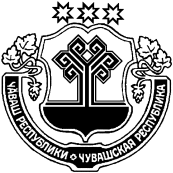      О проведении публичных слушаний	    В соответствии со статьей 15 Устава Михайловского сельского поселения Цивильского района Чувашской Республики и Положения «О бюджетном процессе Михайловского сельского поселении Цивильского района Чувашской Республики»   администрация Михайловского сельского поселения ПОСТАНОВЛЯЕТ:1. Провести публичные слушания по проекту решения Собрания депутатов Михайловского сельского поселения Цивильского района Чувашской Республики «О бюджете Михайловского сельского поселения Цивильского района Чувашской Республики на 2022 год и на плановый период 2023 и 2024 годов»   8  декабря 2021 года в 17  часов 15 минут  в здании Михайловского СДК по адресу:                                                       Чувашская Республика, Цивильский район, д. Михайловка, ул. Чапаева, д.14.2. Подготовку и проведение публичных слушаний возложить на администрацию Михайловского сельского поселения Цивильского района Чувашской Республики.Глава Михайловскогосельского поселения	                                                                                    Г.И.НиколаевПроектСобрание депутатов Михайловского сельского поселения Цивильского района Чувашской Республики  Решение О бюджете Михайловского сельского поселения Цивильского района Чувашской Республики на 2022 год и на плановый период 2023 и 2024 годовСтатья 1. Основные характеристики  бюджета Михайловского сельского поселения Цивильского района Чувашской Республики на 2022 год  и на плановый период 2023 и 2024 годов1. Утвердить основные характеристики бюджета Михайловского сельского поселения Цивильского района Чувашской Республики на 2022 год: прогнозируемый объем доходов бюджета Михайловского сельского поселения Цивильского района Чувашской Республики в сумме 6340933,70 рублей, в том числе объем безвозмездных поступлений в сумме 1700823,70 рублей;общий объем расходов бюджета Михайловского сельского поселения Цивильского района в сумме 6340933,70 рублей;предельный объем муниципального долга Михайловского сельского поселения Цивильского района Чувашской Республики в сумме 0 рублей;верхний предел муниципального долга Михайловского сельского поселения Цивильского района Чувашской Республики на 1 января 2023 года в сумме 0 рублей, в том числе верхний предел по муниципальным гарантиям Михайловского сельского поселения Цивильского района Чувашской Республики 0 рублей;прогнозируемый объем дефицита бюджета Михайловского сельского поселения Цивильского района Чувашской Республики в сумме 0 рублей.2. Утвердить основные характеристики бюджета Михайловского сельского поселения Цивильского района Чувашской Республики на 2023 год: прогнозируемый объем доходов бюджета Михайловского сельского поселения Цивильского района Чувашской Республики в сумме 5007784,70 рублей, в том числе объем безвозмездных поступлений в сумме 1704484,70 рублей;общий объем расходов бюджета Михайловского сельского поселения Цивильского района в сумме 5159584,70 рублей, в том числе условно утвержденные расходы в сумме 109800,00 рублей;предельный объем муниципального долга Михайловского сельского поселения Цивильского района Чувашской Республики в сумме 0 рублей;верхний предел муниципального долга Михайловского сельского поселения Цивильского района Чувашской Республики на 1 января 2024 года в сумме 0 рублей, в том числе верхний предел по муниципальным гарантиям Михайловского сельского поселения Цивильского района Чувашской Республики 0 рублей;прогнозируемый объем дефицита бюджета Михайловского сельского поселения Цивильского района Чувашской Республики в сумме 151800,00 рублей.3. Утвердить основные характеристики бюджета Михайловского сельского поселения Цивильского района Чувашской Республики на 2024 год: прогнозируемый объем доходов бюджета Михайловского сельского поселения Цивильского района Чувашской Республики в сумме 5130809,70 рублей, в том числе объем безвозмездных поступлений в сумме 1708879,70 рублей;общий объем расходов бюджета Михайловского сельского поселения Цивильского района в сумме 5288609,70 рублей, в том числе условно утвержденные расходы в сумме 240000,00 рублей;предельный объем муниципального долга Михайловского сельского поселения Цивильского района Чувашской Республики в сумме 0 рублей;верхний предел муниципального долга Михайловского сельского поселения Цивильского района Чувашской Республики на 1 января 2025 года в сумме 0 рублей, в том числе верхний предел по муниципальным гарантиям Михайловского сельского поселения Цивильского района Чувашской Республики 0 рублей;прогнозируемый объем дефицита бюджета Михайловского сельского поселения Цивильского района Чувашской Республики в сумме 157800,00 рублей.Статья 2. Нормативы распределения доходов между бюджетами бюджетной системы Цивильского района Чувашской Республики на 2022 год и на плановый период 2023 и 2024 годов  В соответствии с пунктом 2 статьи 184.1 Бюджетного кодекса Российской Федерации, статьей 48 Закона Чувашской Республики от 23 июля 2001 года №36 «О регулировании бюджетных правоотношений в Чувашской Республике», статьей 47 Положения «О регулировании бюджетных правоотношений в Цивильском районе» учесть нормативы распределения доходов между бюджетом Михайловского сельского поселения Цивильского района Чувашской Республики и бюджетом Цивильского района Чувашской Республики на 2022 год и на плановый период 2023 и 2024 годов, не установленные бюджетным законодательством Российской Федерации, Чувашской Республики, согласно приложению 1 к настоящему решению. Статья 3. Дополнительные нормативы отчислений от налога на доходы физических лиц в бюджеты поселенийУчесть, что в порядке, предусмотренном статьей 58 Бюджетного кодекса Российской Федерации, статьей 8.3 Закона Чувашской Республики от 23 июля 2001 года №36 «О регулировании бюджетных правоотношений в Чувашской Республике», статьей 7 Положения «О регулировании бюджетных правоотношений в Цивильском районе» на 2022 год дополнительные нормативы отчислений от налога на доходы физических лиц в бюджеты поселений устанавливаются в размере 1,0 процента налоговых доходов консолидированного бюджета Цивильского района Чувашской Республики от указанного налога.Статья 4. Прогнозируемые объемы поступлений доходов бюджета Михайловского сельского поселения Цивильского района Чувашской Республики на 2022 год и на плановый период 2023 и 2024 годовУчесть в бюджете Михайловского сельского поселения Цивильского района Чувашской Республики прогнозируемые объемы поступлений доходов бюджета Михайловского сельского поселения Цивильского района Чувашской Республики:на 2022 год согласно приложению 2 к настоящему Решению;на 2023 и 2024 годы согласно приложению 3 к настоящему Решению. Статья 5. Бюджетные ассигнования бюджета Михайловского сельского поселения Чувашской Республики на 2022 год и на плановый период 2023 и 2024 годов1. Утвердить распределение бюджетных ассигнований по разделам, подразделам, целевым статьям (муниципальным программам и непрограммным направлениям деятельности) и группам (группам и подгруппам) видов расходов классификации расходов бюджета Михайловского сельского поселения Цивильского района Чувашской Республики на 2022 год согласно приложению 4 к настоящему Решению.2. Утвердить распределение бюджетных ассигнований по разделам, подразделам, целевым статьям (муниципальным программам и непрограммным направлениям деятельности) и группам (группам и подгруппам) видов расходов классификации расходов бюджета Михайловского сельского поселения Цивильского района Чувашской Республики на 2023 и 2024 годы согласно приложению 5 к настоящему Решению.3. Утвердить распределение бюджетных ассигнований по целевым статьям (муниципальным программам и непрограммным направлениям деятельности), группам (группам и подгруппам) видов расходов, разделам, подразделам классификации расходов бюджета Михайловского сельского поселения Цивильского района Чувашской Республики на 2022 год согласно приложению 6 к настоящему Решению.4. Утвердить распределение бюджетных ассигнований по целевым статьям (муниципальным программам и непрограммным направлениям деятельности), группам (группам и подгруппам) видов расходов, разделам, подразделам классификации расходов бюджета Михайловского сельского поселения Цивильского района Чувашской Республики на 2023 и 2024 годы согласно приложению 7 к настоящему Решению.5. Утвердить распределение бюджетных ассигнований по главным распорядителям бюджетных средств, разделам, подразделам, целевым статьям (муниципальным программам и непрограммным направлениям деятельности) и группам видов (группам и подгруппам) расходов классификации расходов бюджета Михайловского сельского поселения Цивильского района Чувашской Республики в ведомственной структуре расходов на 2022 год согласно приложению 8 к настоящему Решению.6. Утвердить распределение бюджетных ассигнований по главным распорядителям бюджетных средств, разделам, подразделам, целевым статьям (муниципальным программам и непрограммным направлениям деятельности) и группам видов (группам и подгруппам) расходов классификации расходов бюджета Михайловского сельского поселения Цивильского района Чувашской Республики в ведомственной структуре расходов на 2023 и 2024 годы согласно приложению 9 к настоящему Решению.7. Утвердить:объем бюджетных ассигнований Муниципального дорожного фонда Михайловского сельского поселения Цивильского района Чувашской Республики:на 2022 год в сумме   2410010,00   рублей;на 2023 год в сумме   2404500,00   рублей;на 2024 год в сумме  2429230,00    рублей;прогнозируемый объем доходов бюджета Михайловского сельского поселения Цивильского района Чувашской Республики, указанных в Положении «О муниципальном дорожном фонде Михайловского сельского поселения Цивильского района Чувашской Республики»:на 2022 год в сумме   2410010,00   рублей;на 2023 год в сумме   2404500,00   рублей;на 2024 год в сумме  2429230,00    рублей.Статья 6. Особенности  использования бюджетных ассигнований на обеспечение деятельности органов местного самоуправления Михайловского сельского поселения Цивильского района Чувашской Республики1. Администрация Михайловского сельского поселения Цивильского района Чувашской  Республики не вправе принимать решения, приводящие к увеличению в 2022 году численности муниципальных служащих Михайловского сельского поселения Цивильского района Чувашской Республики, за исключением случаев принятия решений о наделении их дополнительными функциями.2. Установить, что индексация размеров окладов денежного содержания муниципальных служащих Михайловского сельского поселения Цивильского района Чувашской Республики в 2022 году и плановом периоде 2023 и 2024 годов будут определены с учетом принятия решений на федеральном уровне и на республиканском уровне Чувашской Республики.Статья 7. Межбюджетные трансферты бюджету Цивильского района Чувашской РеспубликиУтвердить общий объем межбюджетных трансфертов, предоставляемых из бюджета Михайловского сельского поселения Цивильского района Чувашской Республики бюджету Цивильского района Чувашской Республики, на 2022 год в сумме 1010700,00 рублей, на 2023 год в сумме 0,0 рублей, на 2024 год в сумме 0,0 рублей.Статья 8.  Источники внутреннего финансирования  дефицита бюджета Михайловского сельского поселения Цивильского района Чувашской РеспубликиУтвердить источники внутреннего финансирования дефицита бюджета Михайловского сельского поселения Цивильского района Чувашской Республики: на 2022  согласно приложению 10 к настоящему Решению; на 2023 и 2024 годов согласно приложению 11 к настоящему Решению.Статья 9. Муниципальные внутренние заимствования Михайловского сельского поселения Цивильского района Чувашской РеспубликиУтвердить Программу  муниципальных внутренних заимствований Михайловского сельского поселения Цивильского района Чувашской Республики: на 2022 год  согласно приложению 12 к настоящему Решениюна 2023 и 2024 годов согласно приложению 13 к настоящему Решению.Статья 10.  Предоставление муниципальных гарантий Михайловского сельского поселения Цивильского района Чувашской Республики в валюте Российской ФедерацииУтвердить Программу муниципальных гарантий Михайловского сельского поселения Цивильского района Чувашской Республики: на 2022 год согласно приложению 14 к настоящему Решениюна 2023 и 2024 годов согласно приложению 15 к настоящему Решению. Статья 11.  Особенности исполнения бюджета Михайловского сельского поселения Цивильского района Чувашской Республики1. Установить, что финансовый отдел администрации Цивильского района в соответствии с соглашением о передачи части полномочий вправе направлять доходы, фактически полученные при исполнении бюджета Михайловского сельского поселения Цивильского района Чувашской Республики сверх утвержденного настоящим Решением общего объема доходов, без внесения изменений в настоящее Решение на исполнение публичных нормативных обязательств Михайловского сельского поселения Цивильского района Чувашской Республики в размере, предусмотренном пунктом 3 статьи 217 Бюджетного кодекса Российской Федерации, в случае принятия на федеральном уровне решений об индексации пособий и компенсационных выплат.2. Установить, что в соответствии с пунктом 3 статьи 217 Бюджетного кодекса Российской Федерации основанием для внесения в показатели сводной бюджетной росписи бюджета Михайловского сельского поселения Цивильского района Чувашской Республики изменений, связанных с особенностями исполнения бюджета Михайловского сельского поселения Цивильского района Чувашской Республики и перераспределением бюджетных ассигнований между главными распорядителями средств бюджета Михайловского сельского поселения Цивильского района Чувашской Республики, являются:распределение зарезервированных в составе утвержденных статьей 5 настоящего Решения бюджетных ассигнований, предусмотренных на 2022 год и на плановый период 2023 и 2024 годов по подразделу 0111 «Резервные фонды» раздела 0100 «Общегосударственные вопросы» классификации расходов бюджета на финансирование мероприятий, предусмотренных Положением о порядке расходования средств резервного фонда администрации Михайловского сельского поселения Цивильского района Чувашской Республики, на 2022 год в сумме   5,0  рублей, на 2023 год в сумме 5,0  рублей, на 2024 год в сумме 5,0 рублей.3. Установить, что в соответствии с пунктом 8 статьи 217 Бюджетного кодекса Российской Федерации, законодательством Чувашской Республики, муниципальным правовым актом Цивильского района Чувашской Республики, регулирующим бюджетные правоотношения, дополнительными основаниями для внесения в показатели сводной бюджетной росписи бюджета Михайловского сельского поселения Цивильского района Чувашской Республики изменений, связанных с особенностями исполнения бюджета Михайловского сельского поселения Цивильского района Чувашской Республики, являются:перераспределение бюджетных ассигнований в пределах общего объема, предусмотренного в бюджете Михайловского сельского поселения Цивильского района Чувашской Республики на реализацию муниципальной программы Михайловского сельского поселения Цивильского района Чувашской Республики, между главными распорядителями бюджетных средств, разделами, подразделами, целевыми статьями и видами (группами, подгруппами) расходов классификации расходов бюджетов;  перераспределение бюджетных ассигнований, предусмотренных главному распорядителю бюджетных средств по одной целевой статье расходов, между видами (группами, подгруппами) расходов классификации расходов бюджетов.. Статья 12. Вступление в силу настоящего Решения.Настоящее Решение вступает в силу со дня его официального опубликования и распространяется на правоотношения, возникшие с 1 января 2022 года.Председатель Собрания депутатовМихайловского сельского поселения Цивильского района                                                            Ю.Л.Александров         Приложение 1к решению Собрания депутатов Михайловского сельского поселенияЦивильского района Чувашской Республики«О бюджете Михайловского сельского Цивильского районаЧувашской Республики на 2022 год и на плановый период 2023 и 2024 годов»   НОРМАТИВЫраспределения доходов между бюджетом Цивильского района Чувашской Республики и бюджетами поселений Цивильского района на 2022 год и на плановый период 2023 и 2024 годовПриложение 2к решению Собрания депутатов Михайловского сельского поселенияЦивильского района Чувашской Республики«О бюджете Михайловского сельского поселения Цивильского районаЧувашской Республики на 2022 год 
и на плановый период 2023 и 2024 годов»Приложение 3к решению Собрания депутатов Михайловского сельского поселения  Цивильского района  Чувашской Республики«О бюджете Михайловского сельского поселения Цивильского районаЧувашской Республики на 2022 год 
и на плановый период 2023 и 2024 годов»Приложение 10к решению Собрания депутатов Михайловского сельского поселенияЦивильского района Чувашской Республики«О бюджете Михайловского сельского поселения Цивильского районаЧувашской Республики на 2022 год ина плановый период 2023 и 2024 годов»Источникивнутреннего финансирования дефицита бюджета Михайловского сельского поселения Цивильского района Чувашской Республики на 2022 годПриложение 11к решению Собрания депутатов Михайловского сельского поселенияЦивильского района Чувашской Республики«О бюджете Михайловского сельского поселения Цивильского районаЧувашской Республики на 2022 год ина плановый период 2023 и 2024 годов»Источникивнутреннего финансирования дефицита бюджета Михайловского сельского поселения Цивильского района Чувашской Республики на 2023 и 2024 годовПриложение 12к решению Собрания депутатов Михайловского сельского поселенияЦивильского района Чувашской Республики«О бюджете Михайловского сельского поселения Цивильского районаЧувашской Республики на 2022 год ина плановый период 2023 и 2024 годов»Программа муниципальных внутренних заимствований Михайловского сельского поселения Цивильского района Чувашской Республики на 2022 год(тыс. рублей)Приложение 13к решению Собрания депутатов Михайловского сельского поселенияЦивильского района Чувашской Республики«О бюджете Михайловского сельского поселения Цивильского районаЧувашской Республики на 2022 год ина плановый период 2023 и 2024 годов»Программа муниципальных внутренних заимствований Михайловского сельского поселения Цивильского района Чувашской Республики на 2023 и 2024 годов (тыс. рублей)Приложение 14к решению Собрания депутатов Михайловского сельского поселенияЦивильского района Чувашской Республики«О бюджете Михайловского сельского  поселения Цивильского районаЧувашской Республики на 2022 год ина плановый период 2023 и 2024 годов»Программа муниципальных гарантий Михайловского сельского поселения Цивильского района Чувашской Республики в валюте Российской Федерации на 2022 год1.1. Перечень подлежащих предоставлению в 2022 году муниципальных  гарантий   Михайловского сельского поселения Цивильского района Чувашской Республики 1.2. Перечень подлежащих исполнению в 2022 году муниципальных гарантий Михайловского сельского поселения Цивильского района Чувашской РеспубликиОбщий объем бюджетных ассигнований, предусмотренных на исполнение муниципальных гарантий Михайловского сельского поселения Цивильского района Чувашской Республики по возможным гарантийным случаям в 2022 годуПриложение 15к решению Собрания депутатов Михайловского сельского поселенияЦивильского района Чувашской Республики«О бюджете Михайловского сельского поселения Цивильского районаЧувашской Республики на 2022 год ина плановый период 2023 и 2024 годов»Программа муниципальных гарантий Михайловского сельского поселения Цивильского района Чувашской Республики в валюте Российской Федерации на 2023 и 2024 годов 1.1. Перечень подлежащих предоставлению в 2023 и 2024 годах  муниципальных  гарантий   Михайловского сельского поселения Цивильского района Чувашской Республики 1.2. Перечень подлежащих исполнению в 2023 и 2024 годах муниципальных гарантий Михайловского сельского поселения Цивильского района Чувашской РеспубликиОбщий объем бюджетных ассигнований, предусмотренных на исполнение муниципальных гарантий Михайловского сельского поселения Цивильского района Чувашской Республики по возможным гарантийным случаям в 2023 и 2024 годахЧĂВАШ  РЕСПУБЛИКИÇЕРПУ РАЙОНĚ ЧУВАШСКАЯ  РЕСПУБЛИКА ЦИВИЛЬСКИЙ   РАЙОН  МИХАЙЛОВКА  ЯЛ ПОСЕЛЕНИЙĚН АДМИНИСТРАЦИЙЕ ЙЫШАНУ   2021 с. ноябрĕн 19-мĕшĕ  48- №                Михайловка     ялě АДМИНИСТРАЦИЯМИХАЙЛОВСКОГО  СЕЛЬСКОГОПОСЕЛЕНИЯ     ПОСТАНОВЛЕНИЕ    19 ноября  2021 г. №  48           деревня    МихайловкаКоды бюджетной классификации Российской ФедерацииНаименование доходовБюджет Цивильского района Чувашской РеспубликиБюджеты сельских поселений Цивильского района108 00000 00 0000 000Государственная пошлина108 04020 01 0000 110Государственная пошлина за совершение нотариальных действий должностными лицами органов местного самоуправления, уполномоченными в соответствии с законодательными актами Российской Федерации на совершение нотариальных действий100109 00000 00 0000 000Задолженность и перерасчеты по отмененным налогам, сборам и иным обязательным платежам109 04053 10 0000 110Земельный налог (по обязательствам, возникшим до 1 января 2006 года), мобилизуемый на территориях сельских поселений100111 00000 00 0000 000Доходы от использования имущества, находящегося в государственной и муниципальной собственности111 05013 05 0000 120Доходы, получаемые в виде арендной платы за земельные участки, государственная собственность на которые не разграничена и которые расположены в границах сельских поселений и межселенных территорий муниципальных районов, а также средства от продажи права на заключение договоров аренды указанных земельных участков100111 05025 10 0000 120Доходы, получаемые в виде арендной платы, а также средства от продажи права на заключение договоров аренды за земли, находящиеся в собственности сельских поселений (за исключением земельных участков муниципальных бюджетных и автономных учреждений)100111 05035 10 0000 120Доходы от сдачи в аренду имущества, находящегося в оперативном управлении органов управления сельских поселений и созданных ими учреждений (за исключением имущества муниципальных бюджетных и автономных учреждений)100113 00000 00 0000 000Доходы от оказания платных услуг (работ) и компенсации затрат государства113 01995 10 0000 130Прочие доходы от оказания платных услуг (работ) получателями средств бюджетов сельских поселений100113 02065 10 0000 130Доходы, поступающие в порядке возмещения расходов, понесенных в связи с эксплуатацией имущества сельских поселений100113 02995 10 0000 130Прочие доходы от компенсации затрат бюджетов сельских поселений100114 00000 00 0000 000Доходы от продажи материальных и нематериальных активов114 02052 10 0000 410Доходы от реализации имущества, находящегося в оперативном управлении учреждений, находящихся в ведении органов местного самоуправления сельских поселений (за исключением имущества муниципальных бюджетных и автономных учреждений), в части реализации основных средств по указанному имуществу100114 02053 10 0000 410Доходы от реализации иного имущества, находящегося, находящихся в собственности сельских поселений (за исключением имущества муниципальных бюджетных и автономных учреждений, а также имущества муниципальных унитарных предприятий, в том числе казенных), в части реализации основных средств по указанному имуществу100114 02052 10 0000 440Доходы от реализации имущества, находящегося в оперативном управлении учреждений, находящихся в ведении органов местного самоуправления сельских поселений (за исключением имущества муниципальных бюджетных и автономных учреждений), в части реализации материальных запасов по указанному имуществу100114 02053 10 0000 440Доходы от реализации иного имущества, находящегося, находящихся в собственности сельских поселений (за исключением имущества муниципальных бюджетных и автономных учреждений, а также имущества муниципальных унитарных предприятий, в том числе казенных), в части реализации материальных запасов по указанному имуществу100114 06013 05 0000 430Доходы от продажи земельных участков, государственная собственность на которые не разграничена и которые расположены в границах сельских поселений и межселенных территорий муниципальных районов100114 06025 10 0000 430Доходы от продажи земельных участков, находящихся в собственности сельских поселений (за исключением земельных участков муниципальных бюджетных и автономных учреждений)100116 00000 00 0000 000Штрафы, санкции, возмещение ущерба1 16 07010 10 0000 140Штрафы, неустойки, пени, уплаченные в случае просрочки исполнения поставщиком (подрядчиком, исполнителем) обязательств, предусмотренных муниципальным контрактом, заключенным муниципальным органом, казенным учреждением сельского поселения1001 16 07090 10 0000 140Иные штрафы, неустойки, пени, уплаченные в соответствии с законом или договором в случае неисполнения или ненадлежащего исполнения обязательств перед муниципальным органом, (муниципальным казенным учреждением) сельского поселения1001 16 10123 01 0000 140Доходы от денежных взысканий (штрафов), поступающие в счет погашения задолженности, образовавшейся до 1 января 2020 года, подлежащие зачислению в бюджет муниципального образования по нормативам, действовавшим в 2019 году100117 00000 00 0000 000Прочие неналоговые доходы117 01050 10 0000 180Невыясненные поступления, зачисляемые в бюджеты сельских поселений100117 05050 10 0000 180Прочие неналоговые доходы бюджетов сельских поселений100Прогнозируемые объемы Прогнозируемые объемы Прогнозируемые объемы Прогнозируемые объемы поступлений доходов в бюджет Михайловского сельского поселения Цивильского района Чувашской Республики на 2022 год поступлений доходов в бюджет Михайловского сельского поселения Цивильского района Чувашской Республики на 2022 год поступлений доходов в бюджет Михайловского сельского поселения Цивильского района Чувашской Республики на 2022 год поступлений доходов в бюджет Михайловского сельского поселения Цивильского района Чувашской Республики на 2022 год (рублей)(рублей)(рублей)Код бюджетной 
классификацииКод бюджетной 
классификацииНаименование доходовСумма12310000000000000000НАЛОГОВЫЕ И НЕНАЛОГОВЫЕ ДОХОДЫ, всего4 640 110,00в том числе:10100000000000000НАЛОГИ НА ПРИБЫЛЬ, ДОХОДЫ, всего2 067 500,00из них:10102000010000110налог на доходы физических лиц2 067 500,0010300000000000000НАЛОГИ НА ТОВАРЫ (РАБОТЫ, УСЛУГИ), РЕАЛИЗУЕМЫЕ НА ТЕРРИТОРИИ РОССИЙСКОЙ ФЕДЕРАЦИИ814 510,0010302000010000110Акцизы по подакцизным товарам (продукции), производимым на территории Российской Федерации814 510,0010500000000000000НАЛОГИ НА СОВОКУПНЫЙ ДОХОД5 100,0010503000010000110Единый сельскохозяйственный налог5 100,0010600000000000000НАЛОГИ НА ИМУЩЕСТВО, всего1 414 900,00из них:10601000000000110налог на имущество физических лиц225 600,00 10606000000000110земельный налог1 189 300,001080000000000000ГОСУДАРСТВЕННАЯ ПОШЛИНА900,0011100000000000000ДОХОДЫ ОТ ИСПОЛЬЗОВАНИЯ ИМУЩЕСТВА, НАХОДЯЩЕГОСЯ В ГОСУДАРСТВЕННОЙ И МУНИЦИПАЛЬНОЙ СОБСТВЕННОСТИ, всего34 200,00из них:11105000000000120доходы, получаемые в виде арендной либо иной платы за передачу в возмездное пользование государственного и муниципального имущества (за исключением имущества бюджетных и автономных учреждений, а также имущества государственных и муниципальных унитарных предприятий, в том числе казенных)0,011300000000000000ДОХОДЫ ОТ ОКАЗАНИЯ ПЛАТНЫХ УСЛУГ (РАБОТ) И КОМПЕНСАЦИИ ЗАТРАТ ГОСУДАРСТВА303 000,0020000000000000000БЕЗВОЗМЕЗДНЫЕ ПОСТУПЛЕНИЯ, всего1 700 823,7020200000000000000Безвозмездные поступления от других бюджетов бюджетной системы Российской Федерации, всего1 700 823,70в том числе:20220000000000150Субсидии бюджетам бюджетной системы Российской Федерации (межбюджетные субсидии)1 595 500,0020230000000000150Субвенции бюджетам субъектов Российской Федерации 105 323,70Прогнозируемые объемы Прогнозируемые объемы Прогнозируемые объемы Прогнозируемые объемы Прогнозируемые объемы поступлений доходов в бюджет Михайловского сельского поселения  Цивильского района Чувашской Республики  на 2023 и 2024 годыпоступлений доходов в бюджет Михайловского сельского поселения  Цивильского района Чувашской Республики  на 2023 и 2024 годыпоступлений доходов в бюджет Михайловского сельского поселения  Цивильского района Чувашской Республики  на 2023 и 2024 годыпоступлений доходов в бюджет Михайловского сельского поселения  Цивильского района Чувашской Республики  на 2023 и 2024 годыпоступлений доходов в бюджет Михайловского сельского поселения  Цивильского района Чувашской Республики  на 2023 и 2024 годы(рублей)(рублей)(рублей)(рублей)Код бюджетной 
классификацииКод бюджетной 
классификацииНаименование доходовСуммаСуммаКод бюджетной 
классификацииКод бюджетной 
классификацииНаименование доходов2023 год2024 год123410000000000000000НАЛОГОВЫЕ И НЕНАЛОГОВЫЕ ДОХОДЫ, всего3 303 300,003 421 930,00в том числе:10100000000000000НАЛОГИ НА ПРИБЫЛЬ, ДОХОДЫ, всего715 800,00762 400,00из них:10102000010000110налог на доходы физических лиц715 800,00762 400,0010300000000000000НАЛОГИ НА ТОВАРЫ (РАБОТЫ, УСЛУГИ), РЕАЛИЗУЕМЫЕ НА ТЕРРИТОРИИ РОССИЙСКОЙ ФЕДЕРАЦИИ809 000,00833 730,0010302000010000110Акцизы по подакцизным товарам (продукции), производимым на территории Российской Федерации809 000,00833 730,0010500000000000000НАЛОГИ НА СОВОКУПНЫЙ ДОХОД5 200,005 400,0010503000010000110Единый сельскохозяйственный налог5 200,005 400,0010600000000000000НАЛОГИ НА ИМУЩЕСТВО, всего1 433 600,001 481 400,00из них:10601000000000110налог на имущество физических лиц232 400,00244 200,0010606000000000110земельный налог1 201 200,001 237 200,001080000000000000ГОСУДАРТСВЕННАЯ ПОШЛИНА900,00900,0011100000000000000ДОХОДЫ ОТ ИСПОЛЬЗОВАНИЯ ИМУЩЕСТВА, НАХОДЯЩЕГОСЯ В ГОСУДАРСТВЕННОЙ И МУНИЦИПАЛЬНОЙ СОБСТВЕННОСТИ, всего33 900,0033 200,00из них:11105000000000120доходы, получаемые в виде арендной либо иной платы за передачу в возмездное пользование государственного и муниципального имущества (за исключением имущества бюджетных и автономных учреждений, а также имущества государственных и муниципальных унитарных предприятий, в том числе казенных)0,00,011300000000000000ДОХОДЫ ОТ ОКАЗАНИЯ ПЛАТНЫХ УСЛУГ (РАБОТ) И КОМПЕНСАЦИИ ЗАТРАТ ГОСУДАРСТВА304 900,00304 900,0020000000000000000БЕЗВОЗМЕЗДНЫЕ ПОСТУПЛЕНИЯ, всего1 704 484,701 708 879,7020200000000000000Безвозмездные поступления от других бюджетов бюджетной системы Российской Федерации, всего1 704 484,701 708 879,70в том числе:20220000000000150Субсидии бюджетам бюджетной системы Российской Федерации (межбюджетные субсидии)1 595 500,001 595 500,0020230000000000150Субвенции бюджетам бюджетной системы Российской Федерации108 984,70113 379,70Приложение 4к  решению Собрания депутатов Михайловского сельского поселения Цивильского района Чувашской Республики«О бюджете Михайловского сельского поселения Цивильского района Чувашской Республики на 2022 год  и на плановый период 2023 и 2024 годов»Приложение 4к  решению Собрания депутатов Михайловского сельского поселения Цивильского района Чувашской Республики«О бюджете Михайловского сельского поселения Цивильского района Чувашской Республики на 2022 год  и на плановый период 2023 и 2024 годов»Приложение 4к  решению Собрания депутатов Михайловского сельского поселения Цивильского района Чувашской Республики«О бюджете Михайловского сельского поселения Цивильского района Чувашской Республики на 2022 год  и на плановый период 2023 и 2024 годов»Приложение 4к  решению Собрания депутатов Михайловского сельского поселения Цивильского района Чувашской Республики«О бюджете Михайловского сельского поселения Цивильского района Чувашской Республики на 2022 год  и на плановый период 2023 и 2024 годов»Приложение 4к  решению Собрания депутатов Михайловского сельского поселения Цивильского района Чувашской Республики«О бюджете Михайловского сельского поселения Цивильского района Чувашской Республики на 2022 год  и на плановый период 2023 и 2024 годов»Приложение 4к  решению Собрания депутатов Михайловского сельского поселения Цивильского района Чувашской Республики«О бюджете Михайловского сельского поселения Цивильского района Чувашской Республики на 2022 год  и на плановый период 2023 и 2024 годов»Распределениебюджетных ассигнований по разделам, подразделам, целевым статьям (муниципальным программам Михайловского сельского поселения Цивильского района Чувашской Республики) и группам  (группам и подгруппам) видов расходов классификации расходов бюджета Михайловского сельского поселения Цивильского района Чувашской Республики на 2022 годРаспределениебюджетных ассигнований по разделам, подразделам, целевым статьям (муниципальным программам Михайловского сельского поселения Цивильского района Чувашской Республики) и группам  (группам и подгруппам) видов расходов классификации расходов бюджета Михайловского сельского поселения Цивильского района Чувашской Республики на 2022 годРаспределениебюджетных ассигнований по разделам, подразделам, целевым статьям (муниципальным программам Михайловского сельского поселения Цивильского района Чувашской Республики) и группам  (группам и подгруппам) видов расходов классификации расходов бюджета Михайловского сельского поселения Цивильского района Чувашской Республики на 2022 годРаспределениебюджетных ассигнований по разделам, подразделам, целевым статьям (муниципальным программам Михайловского сельского поселения Цивильского района Чувашской Республики) и группам  (группам и подгруппам) видов расходов классификации расходов бюджета Михайловского сельского поселения Цивильского района Чувашской Республики на 2022 годРаспределениебюджетных ассигнований по разделам, подразделам, целевым статьям (муниципальным программам Михайловского сельского поселения Цивильского района Чувашской Республики) и группам  (группам и подгруппам) видов расходов классификации расходов бюджета Михайловского сельского поселения Цивильского района Чувашской Республики на 2022 годРаспределениебюджетных ассигнований по разделам, подразделам, целевым статьям (муниципальным программам Михайловского сельского поселения Цивильского района Чувашской Республики) и группам  (группам и подгруппам) видов расходов классификации расходов бюджета Михайловского сельского поселения Цивильского района Чувашской Республики на 2022 год(рублей)(рублей)(рублей)(рублей)(рублей)(рублей)НаименованиеРазделПодразделЦелевая статья (муниципальные программы)Группа(группа и подгруппа) вида расходовСумма123456Всего6 340 933,70Общегосударственные вопросы011 436 700,00Функционирование Правительства Российской Федерации, высших исполнительных органов государственной власти субъектов Российской Федерации, местных администраций01041 428 600,00Муниципальная программа "Развитие потенциала муниципального управления" 0104Ч5000000001 428 600,00Обеспечение реализации муниципальной программы  "Развитие потенциала муниципального управления"0104Ч5Э00000001 428 600,00Основное мероприятие "Общепрограммные расходы"0104Ч5Э01000001 428 600,00Обеспечение функций муниципальных органов0104Ч5Э01002001 428 600,00Расходы на выплаты персоналу в целях обеспечения выполнения функций государственными (муниципальными) органами, казенными учреждениями, органами управления государственными внебюджетными фондами0104Ч5Э01002001001 356 400,00Расходы на выплаты персоналу государственных (муниципальных) органов0104Ч5Э01002001201 356 400,00Закупка товаров, работ и услуг для обеспечения государственных (муниципальных) нужд0104Ч5Э010020020069 200,00Иные закупки товаров, работ и услуг для обеспечения государственных (муниципальных) нужд0104Ч5Э010020024069 200,00Иные бюджетные ассигнования0104Ч5Э01002008003 000,00Уплата налогов, сборов и иных платежей0104Ч5Э01002008503 000,00Резервные фонды01115 000,00Муниципальная программа "Управление общественными финансами и муниципальным долгом" 0111Ч4000000005 000,00Подпрограмма "Совершенствование бюджетной политики и обеспечение сбалансированности бюджета" муниципальной программы "Управление общественными финансами и муниципальным долгом"0111Ч4100000005 000,00Основное мероприятие "Развитие бюджетного планирования, формирование бюджета муниципального образования на очередной финансовый год и плановый период"0111Ч4101000005 000,00Резервный фонд администрации муниципального образования Чувашской Республики0111Ч4101734305 000,00Иные бюджетные ассигнования0111Ч4101734308005 000,00Резервные средства0111Ч4101734308705 000,00Другие общегосударственные вопросы01133 100,00Муниципальная программа "Развитие потенциала муниципального управления" 0113Ч5000000003 100,00Обеспечение реализации муниципальной программы  "Развитие потенциала муниципального управления"0113Ч5Э00000003 100,00Основное мероприятие "Общепрограммные расходы"0113Ч5Э01000003 100,00Выполнение других обязательств муниципального образования Чувашской Республики0113Ч5Э01737703 100,00Иные бюджетные ассигнования0113Ч5Э01737708003 100,00Уплата налогов, сборов и иных платежей0113Ч5Э01737708503 100,00Национальная оборона0299 150,00Мобилизационная и вневойсковая подготовка020399 150,00Муниципальная программа "Управление общественными финансами и муниципальным долгом" 0203Ч40000000099 150,00Подпрограмма "Совершенствование бюджетной политики и обеспечение сбалансированности бюджета" муниципальной программы "Управление общественными финансами и муниципальным долгом"0203Ч41000000099 150,00Основное мероприятие "Осуществление мер финансовой поддержки бюджетов муниципальных районов, городских округов и поселений, направленных на обеспечение их сбалансированности и повышение уровня бюджетной обеспеченности"0203Ч41040000099 150,00Осуществление первичного воинского учета на территориях, где отсутствуют военные комиссариаты, за счет субвенции, предоставляемой из федерального бюджета0203Ч41045118099 150,00Расходы на выплаты персоналу в целях обеспечения выполнения функций государственными (муниципальными) органами, казенными учреждениями, органами управления государственными внебюджетными фондами0203Ч41045118010091 494,45Расходы на выплаты персоналу государственных (муниципальных) органов0203Ч41045118012091 494,45Закупка товаров, работ и услуг для обеспечения государственных (муниципальных) нужд0203Ч4104511802007 655,55Иные закупки товаров, работ и услуг для обеспечения государственных (муниципальных) нужд0203Ч4104511802407 655,55Национальная безопасность и правоохранительная деятельность0310 000,00Защита населения и территории от чрезвычайных ситуаций природного и техногенного характера, пожарная безопасность031010 000,00Муниципальная программа  "Повышение безопасности жизнедеятельности населения и территорий Чувашской Республики" 0310Ц80000000010 000,00Подпрограмма "Защита населения и территорий от чрезвычайных ситуаций природного и техногенного характера, обеспечение пожарной безопасности и безопасности населения на водных объектах на территории Чувашской Республики"  муниципальной программы "Повышение безопасности жизнедеятельности населения и территорий Чувашской Республики"0310Ц81000000010 000,00Основное мероприятие "Развитие гражданской обороны, повышение уровня готовности территориальной подсистемы Чувашской Республики единой государственной системы предупреждения и ликвидации чрезвычайных ситуаций к оперативному реагированию на чрезвычайные ситуации, пожары и происшествия на водных объектах"0310Ц81040000010 000,00Мероприятия по обеспечению пожарной безопасности муниципальных объектов 0310Ц81047028010 000,00Закупка товаров, работ и услуг для обеспечения государственных (муниципальных) нужд0310Ц81047028020010 000,00Иные закупки товаров, работ и услуг для обеспечения государственных (муниципальных) нужд0310Ц81047028024010 000,00Национальная экономика042 416 103,70Сельское хозяйство и рыболовство04056 093,70Муниципальная программа  "Развитие сельского хозяйства и регулирование рынка сельскохозяйственной продукции, сырья и продовольствия" 0405Ц9000000006 093,70Подпрограмма "Развитие ветеринарии" муниципальной программы  "Развитие сельского хозяйства и регулирование рынка сельскохозяйственной продукции, сырья и продовольствия"0405Ц9700000006 093,70Основное мероприятие "Предупреждение и ликвидация болезней животных"0405Ц9701000006 093,70Осуществление государственных полномочий Чувашской Республики по организации мероприятий при осуществлении деятельности по обращению с животными без владельцев0405Ц9701127506 093,70Закупка товаров, работ и услуг для обеспечения государственных (муниципальных) нужд0405Ц9701127502006 093,70Иные закупки товаров, работ и услуг для обеспечения государственных (муниципальных) нужд0405Ц9701127502406 093,70Дорожное хозяйство (дорожные фонды)04092 410 010,00Муниципальная программа "Развитие транспортной системы"0409Ч2000000002 410 010,00Подпрограмма "Безопасные и качественные автомобильные дороги" муниципальной программы "Развитие транспортной системы"0409Ч2100000002 410 010,00Основное мероприятие "Мероприятия, реализуемые с привлечением межбюджетных трансфертов бюджетам другого уровня"0409Ч2103000002 410 010,00Капитальный ремонт и ремонт автомобильных дорог общего пользования местного значения в границах населенных пунктов поселения0409Ч210374191437 210,00Закупка товаров, работ и услуг для обеспечения государственных (муниципальных) нужд0409Ч210374191200437 210,00Иные закупки товаров, работ и услуг для обеспечения государственных (муниципальных) нужд0409Ч210374191240437 210,00Содержание автомобильных дорог общего пользования местного значения в границах населенных пунктов поселения0409Ч210374192200 000,00Закупка товаров, работ и услуг для обеспечения государственных (муниципальных) нужд0409Ч210374192200200 000,00Иные закупки товаров, работ и услуг для обеспечения государственных (муниципальных) нужд0409Ч210374192240200 000,00Капитальный ремонт и ремонт автомобильных дорог общего пользования местного значения в границах населенных пунктов поселения0409Ч2103S41911 275 800,00Закупка товаров, работ и услуг для обеспечения государственных (муниципальных) нужд0409Ч2103S41912001 275 800,00Иные закупки товаров, работ и услуг для обеспечения государственных (муниципальных) нужд0409Ч2103S41912401 275 800,00Содержание автомобильных дорог общего пользования местного значения в границах населенных пунктов поселения0409Ч2103S4192497 000,00Закупка товаров, работ и услуг для обеспечения государственных (муниципальных) нужд0409Ч2103S4192200497 000,00Иные закупки товаров, работ и услуг для обеспечения государственных (муниципальных) нужд0409Ч2103S4192240497 000,00Жилищно-коммунальное хозяйство05992 180,00Коммунальное хозяйство0502509 600,00Муниципальная программа "Модернизация и развитие сферы жилищно-коммунального хозяйства"0502A100000000509 600,00Подпрограмма "Модернизация коммунальной инфраструктуры на территории Чувашской Республики" муниципальной программы "Модернизация и развитие сферы жилищно-коммунального хозяйства"0502A11000000045 120,00Основное мероприятие "Обеспечение качества жилищно-коммунальных услуг"0502A11010000045 120,00Осуществление функций по использованию объектов коммунального хозяйства муниципальных образований, содержание объектов коммунального хозяйства0502A11017023045 120,00Иные бюджетные ассигнования0502A11017023080045 120,00Уплата налогов, сборов и иных платежей0502A11017023085045 120,00Подпрограмма "Строительство и реконструкция (модернизация) объектов питьевого водоснабжения и водоподготовки с учетом оценки качества и безопасности питьевой воды" муниципальной программы "Модернизация и развитие сферы жилищно-коммунального хозяйства"0502A130000000464 480,00Основное мероприятие "Развитие систем водоснабжения муниципальных образований"0502A130100000464 480,00Капитальный и текущий ремонт объектов водоснабжения (водозаборных сооружений, водопроводов и др.) муниципальных образований0502A130173090199 100,00Закупка товаров, работ и услуг для обеспечения государственных (муниципальных) нужд0502A130173090200199 100,00Иные закупки товаров, работ и услуг для обеспечения государственных (муниципальных) нужд0502A130173090240199 100,00Эксплуатация, техническое содержание и обслуживание сетей водопровода0502A130174870265 380,00Закупка товаров, работ и услуг для обеспечения государственных (муниципальных) нужд0502A130174870200262 100,00Иные закупки товаров, работ и услуг для обеспечения государственных (муниципальных) нужд0502A130174870240262 100,00Иные бюджетные ассигнования0502A1301748708003 280,00Уплата налогов, сборов и иных платежей0502A1301748708503 280,00Благоустройство0503482 500,00Муниципальная  программа "Формирование современной городской среды на территории Чувашской Республики"0503A500000000307 500,00Подпрограмма "Благоустройство дворовых и общественных территорий" муниципальной программы "Формирование современной городской среды на территории Чувашской Республики"0503A510000000307 500,00Основное мероприятие "Содействие благоустройству населенных пунктов Чувашской Республики"0503A510200000307 500,00Уличное освещение0503A510277400287 500,00Закупка товаров, работ и услуг для обеспечения государственных (муниципальных) нужд0503A510277400200287 500,00Иные закупки товаров, работ и услуг для обеспечения государственных (муниципальных) нужд0503A510277400240287 500,00Реализация мероприятий по благоустройству территории0503A51027742020 000,00Закупка товаров, работ и услуг для обеспечения государственных (муниципальных) нужд0503A51027742020020 000,00Иные закупки товаров, работ и услуг для обеспечения государственных (муниципальных) нужд0503A51027742024020 000,00Муниципальная программа "Комплексное развитие территории города Новочебоксарска"0503A600000000175 000,00Подпрограмма "Создание и развитие инфраструктуры на территории города Новочебоксарска" муниципальной программы "Комплексное развитие территории города Новочебоксарска"0503A620000000175 000,00Основное мероприятие "Комплексное обустройство населенных пунктов, расположенных в сельской местности, объектами социальной и инженерной инфраструктуры, а также строительство и реконструкция автомобильных дорог"0503A620100000175 000,00Реализация инициативных проектов0503A620176570175 000,00Закупка товаров, работ и услуг для обеспечения государственных (муниципальных) нужд0503A620176570200175 000,00Иные закупки товаров, работ и услуг для обеспечения государственных (муниципальных) нужд0503A620176570240175 000,00Другие вопросы в области жилищно-коммунального хозяйства050580,00Муниципальная программа "Обеспечение граждан в Чувашской Республике доступным и комфортным жильем"0505A20000000080,00Подпрограмма "Поддержка строительства жилья в Чувашской Республике"муниципальной программы "Обеспечение граждан в Чувашской Республике доступным и комфортным жильем"0505A21000000080,00Основное мероприятие "Обеспечение граждан доступным жильем"0505A21030000080,00Осуществление государственных полномочий Чувашской Республики по ведению учета граждан, нуждающихся в жилых помещениях и имеющих право на государственную поддержку за счет средств республиканского бюджета Чувашской Республики на строительство (приобретение) жилых помещений, по регистрации и учету граждан, имеющих право на получение социальных выплат для приобретения жилья в связи с переселением из районов Крайнего Севера и приравненных к ним местностей, по расчету и предоставлению муниципальными районами субвенций бюджетам поселений для осуществления указанных государственных полномочий и полномочий по ведению учета граждан, проживающих в сельской местности, нуждающихся в жилых помещениях и имеющих право на государственную поддержку в форме социальных выплат на строительство (приобретение) жилых помещений в сельской местности в рамках устойчивого развития сельских территорий0505A21031298080,00Закупка товаров, работ и услуг для обеспечения государственных (муниципальных) нужд0505A21031298020080,00Иные закупки товаров, работ и услуг для обеспечения государственных (муниципальных) нужд0505A21031298024080,00Культура, кинематография081 381 800,00Культура08011 381 800,00Муниципальная программа "Развитие культуры и туризма" 0801Ц4000000001 381 800,00Подпрограмма "Развитие культуры в Чувашской Республике" муниципальной программы "Развитие культуры и туризма"0801Ц4100000001 381 800,00Основное мероприятие "Сохранение и развитие народного творчества"0801Ц4107000001 381 800,00Обеспечение деятельности муниципальных учреждений культурно-досугового типа и народного творчества0801Ц41077A3901 381 800,00Закупка товаров, работ и услуг для обеспечения государственных (муниципальных) нужд0801Ц41077A390200146 070,00Иные закупки товаров, работ и услуг для обеспечения государственных (муниципальных) нужд0801Ц41077A390240146 070,00Межбюджетные трансферты0801Ц41077A3905001 010 700,00Иные межбюджетные трансферты0801Ц41077A3905401 010 700,00Иные бюджетные ассигнования0801Ц41077A390800225 030,00Уплата налогов, сборов и иных платежей0801Ц41077A390850225 030,00Физическая культура и спорт115 000,00Массовый спорт11025 000,00Муниципальная  программа "Развитие физической культуры и спорта"1102Ц5000000005 000,00Подпрограмма "Развитие физической культуры и массового спорта" муниципальной программы "Развитие физической культуры и спорта"1102Ц5100000005 000,00Основное мероприятие "Физкультурно-оздоровительная и спортивно-массовая работа с населением"1102Ц5101000005 000,00Организация и проведение официальных физкультурных мероприятий1102Ц5101713905 000,00Закупка товаров, работ и услуг для обеспечения государственных (муниципальных) нужд1102Ц5101713902005 000,00Иные закупки товаров, работ и услуг для обеспечения государственных (муниципальных) нужд1102Ц5101713902405 000,00Приложение 5к  решению Собрания депутатовМихайловского сельского поселения Цивильского района Чувашской Республики«О бюджете Михайловского сельского поселения Цивильского района Чувашской Республикина 2022 год  и на плановый период 2023 и 2024 годов»  Приложение 5к  решению Собрания депутатовМихайловского сельского поселения Цивильского района Чувашской Республики«О бюджете Михайловского сельского поселения Цивильского района Чувашской Республикина 2022 год  и на плановый период 2023 и 2024 годов»  Приложение 5к  решению Собрания депутатовМихайловского сельского поселения Цивильского района Чувашской Республики«О бюджете Михайловского сельского поселения Цивильского района Чувашской Республикина 2022 год  и на плановый период 2023 и 2024 годов»  Приложение 5к  решению Собрания депутатовМихайловского сельского поселения Цивильского района Чувашской Республики«О бюджете Михайловского сельского поселения Цивильского района Чувашской Республикина 2022 год  и на плановый период 2023 и 2024 годов»  Приложение 5к  решению Собрания депутатовМихайловского сельского поселения Цивильского района Чувашской Республики«О бюджете Михайловского сельского поселения Цивильского района Чувашской Республикина 2022 год  и на плановый период 2023 и 2024 годов»  Приложение 5к  решению Собрания депутатовМихайловского сельского поселения Цивильского района Чувашской Республики«О бюджете Михайловского сельского поселения Цивильского района Чувашской Республикина 2022 год  и на плановый период 2023 и 2024 годов»  Приложение 5к  решению Собрания депутатовМихайловского сельского поселения Цивильского района Чувашской Республики«О бюджете Михайловского сельского поселения Цивильского района Чувашской Республикина 2022 год  и на плановый период 2023 и 2024 годов»  Распределениебюджетных ассигнований по разделам, подразделам, целевым статьям (муниципальным программам Михайловского сельского поселения Цивильского района Чувашской Республики) и группам(группам и подгруппам) видов расходов классификации расходов бюджета Михайловского сельского поселения Цивильского района Чувашской Республики на 2023 и 2024 годыРаспределениебюджетных ассигнований по разделам, подразделам, целевым статьям (муниципальным программам Михайловского сельского поселения Цивильского района Чувашской Республики) и группам(группам и подгруппам) видов расходов классификации расходов бюджета Михайловского сельского поселения Цивильского района Чувашской Республики на 2023 и 2024 годыРаспределениебюджетных ассигнований по разделам, подразделам, целевым статьям (муниципальным программам Михайловского сельского поселения Цивильского района Чувашской Республики) и группам(группам и подгруппам) видов расходов классификации расходов бюджета Михайловского сельского поселения Цивильского района Чувашской Республики на 2023 и 2024 годыРаспределениебюджетных ассигнований по разделам, подразделам, целевым статьям (муниципальным программам Михайловского сельского поселения Цивильского района Чувашской Республики) и группам(группам и подгруппам) видов расходов классификации расходов бюджета Михайловского сельского поселения Цивильского района Чувашской Республики на 2023 и 2024 годыРаспределениебюджетных ассигнований по разделам, подразделам, целевым статьям (муниципальным программам Михайловского сельского поселения Цивильского района Чувашской Республики) и группам(группам и подгруппам) видов расходов классификации расходов бюджета Михайловского сельского поселения Цивильского района Чувашской Республики на 2023 и 2024 годыРаспределениебюджетных ассигнований по разделам, подразделам, целевым статьям (муниципальным программам Михайловского сельского поселения Цивильского района Чувашской Республики) и группам(группам и подгруппам) видов расходов классификации расходов бюджета Михайловского сельского поселения Цивильского района Чувашской Республики на 2023 и 2024 годыРаспределениебюджетных ассигнований по разделам, подразделам, целевым статьям (муниципальным программам Михайловского сельского поселения Цивильского района Чувашской Республики) и группам(группам и подгруппам) видов расходов классификации расходов бюджета Михайловского сельского поселения Цивильского района Чувашской Республики на 2023 и 2024 годы(рублей)(рублей)(рублей)(рублей)(рублей)(рублей)(рублей)НаименованиеРазделПодразделЦелевая статья (муниципальные программы)Группа(группа и подгруппа) вида расходовСуммаСуммаНаименованиеРазделПодразделЦелевая статья (муниципальные программы)Группа(группа и подгруппа) вида расходов2023 год2024 год1234567Всего (без условно утвержденных расходов)5 049 784,705 048 609,70Общегосударственные вопросы011 474 200,001 474 200,00Функционирование Правительства Российской Федерации, высших исполнительных органов государственной власти субъектов Российской Федерации, местных администраций01041 469 200,001 469 200,00Муниципальная программа "Развитие потенциала муниципального управления" 0104Ч5000000001 469 200,001 469 200,00Обеспечение реализации муниципальной программы  "Развитие потенциала муниципального управления"0104Ч5Э00000001 469 200,001 469 200,00Основное мероприятие "Общепрограммные расходы"0104Ч5Э01000001 469 200,001 469 200,00Обеспечение функций муниципальных органов0104Ч5Э01002001 469 200,001 469 200,00Расходы на выплаты персоналу в целях обеспечения выполнения функций государственными (муниципальными) органами, казенными учреждениями, органами управления государственными внебюджетными фондами0104Ч5Э01002001001 396 700,001 396 700,00Расходы на выплаты персоналу государственных (муниципальных) органов0104Ч5Э01002001201 396 700,001 396 700,00Закупка товаров, работ и услуг для обеспечения государственных (муниципальных) нужд0104Ч5Э010020020069 500,0069 500,00Иные закупки товаров, работ и услуг для обеспечения государственных (муниципальных) нужд0104Ч5Э010020024069 500,0069 500,00Иные бюджетные ассигнования0104Ч5Э01002008003 000,003 000,00Уплата налогов, сборов и иных платежей0104Ч5Э01002008503 000,003 000,00Резервные фонды01115 000,005 000,00Муниципальная программа "Управление общественными финансами и муниципальным долгом" 0111Ч4000000005 000,005 000,00Подпрограмма "Совершенствование бюджетной политики и обеспечение сбалансированности бюджета" муниципальной программы "Управление общественными финансами и муниципальным долгом"0111Ч4100000005 000,005 000,00Основное мероприятие "Развитие бюджетного планирования, формирование бюджета муниципального образования на очередной финансовый год и плановый период"0111Ч4101000005 000,005 000,00Резервный фонд администрации муниципального образования Чувашской Республики0111Ч4101734305 000,005 000,00Иные бюджетные ассигнования0111Ч4101734308005 000,005 000,00Резервные средства0111Ч4101734308705 000,005 000,00Национальная оборона02102 811,00107 206,00Мобилизационная и вневойсковая подготовка0203102 811,00107 206,00Муниципальная программа "Управление общественными финансами и муниципальным долгом" 0203Ч400000000102 811,00107 206,00Подпрограмма "Совершенствование бюджетной политики и обеспечение сбалансированности бюджета" муниципальной программы "Управление общественными финансами и муниципальным долгом"0203Ч410000000102 811,00107 206,00Основное мероприятие "Осуществление мер финансовой поддержки бюджетов муниципальных районов, городских округов и поселений, направленных на обеспечение их сбалансированности и повышение уровня бюджетной обеспеченности"0203Ч410400000102 811,00107 206,00Осуществление первичного воинского учета на территориях, где отсутствуют военные комиссариаты, за счет субвенции, предоставляемой из федерального бюджета0203Ч410451180102 811,00107 206,00Расходы на выплаты персоналу в целях обеспечения выполнения функций государственными (муниципальными) органами, казенными учреждениями, органами управления государственными внебюджетными фондами0203Ч41045118010093 944,4594 700,00Расходы на выплаты персоналу государственных (муниципальных) органов0203Ч41045118012093 944,4594 700,00Закупка товаров, работ и услуг для обеспечения государственных (муниципальных) нужд0203Ч4104511802008 866,5512 506,00Иные закупки товаров, работ и услуг для обеспечения государственных (муниципальных) нужд0203Ч4104511802408 866,5512 506,00Национальная безопасность и правоохранительная деятельность0310 000,0010 000,00Защита населения и территории от чрезвычайных ситуаций природного и техногенного характера, пожарная безопасность031010 000,0010 000,00Муниципальная программа  "Повышение безопасности жизнедеятельности населения и территорий Чувашской Республики" 0310Ц80000000010 000,0010 000,00Подпрограмма "Защита населения и территорий от чрезвычайных ситуаций природного и техногенного характера, обеспечение пожарной безопасности и безопасности населения на водных объектах на территории Чувашской Республики"  муниципальной программы "Повышение безопасности жизнедеятельности населения и территорий Чувашской Республики"0310Ц81000000010 000,0010 000,00Основное мероприятие "Развитие гражданской обороны, повышение уровня готовности территориальной подсистемы Чувашской Республики единой государственной системы предупреждения и ликвидации чрезвычайных ситуаций к оперативному реагированию на чрезвычайные ситуации, пожары и происшествия на водных объектах"0310Ц81040000010 000,0010 000,00Мероприятия по обеспечению пожарной безопасности муниципальных объектов 0310Ц81047028010 000,0010 000,00Закупка товаров, работ и услуг для обеспечения государственных (муниципальных) нужд0310Ц81047028020010 000,0010 000,00Иные закупки товаров, работ и услуг для обеспечения государственных (муниципальных) нужд0310Ц81047028024010 000,0010 000,00Национальная экономика042 410 593,702 435 323,70Сельское хозяйство и рыболовство04056 093,706 093,70Муниципальная программа  "Развитие сельского хозяйства и регулирование рынка сельскохозяйственной продукции, сырья и продовольствия" 0405Ц9000000006 093,706 093,70Подпрограмма "Развитие ветеринарии" муниципальной программы  "Развитие сельского хозяйства и регулирование рынка сельскохозяйственной продукции, сырья и продовольствия"0405Ц9700000006 093,706 093,70Основное мероприятие "Предупреждение и ликвидация болезней животных"0405Ц9701000006 093,706 093,70Осуществление государственных полномочий Чувашской Республики по организации мероприятий при осуществлении деятельности по обращению с животными без владельцев0405Ц9701127506 093,706 093,70Закупка товаров, работ и услуг для обеспечения государственных (муниципальных) нужд0405Ц9701127502006 093,706 093,70Иные закупки товаров, работ и услуг для обеспечения государственных (муниципальных) нужд0405Ц9701127502406 093,706 093,70Дорожное хозяйство (дорожные фонды)04092 404 500,002 429 230,00Муниципальная программа "Развитие транспортной системы"0409Ч2000000002 404 500,002 429 230,00Подпрограмма "Безопасные и качественные автомобильные дороги" муниципальной программы "Развитие транспортной системы"0409Ч2100000002 404 500,002 429 230,00Основное мероприятие "Мероприятия, реализуемые с привлечением межбюджетных трансфертов бюджетам другого уровня"0409Ч2103000002 404 500,002 429 230,00Капитальный ремонт и ремонт автомобильных дорог общего пользования местного значения в границах населенных пунктов поселения0409Ч210374191347 440,00361 040,00Закупка товаров, работ и услуг для обеспечения государственных (муниципальных) нужд0409Ч210374191200347 440,00361 040,00Иные закупки товаров, работ и услуг для обеспечения государственных (муниципальных) нужд0409Ч210374191240347 440,00361 040,00Содержание автомобильных дорог общего пользования местного значения в границах населенных пунктов поселения0409Ч210374192284 260,00295 390,00Закупка товаров, работ и услуг для обеспечения государственных (муниципальных) нужд0409Ч210374192200284 260,00295 390,00Иные закупки товаров, работ и услуг для обеспечения государственных (муниципальных) нужд0409Ч210374192240284 260,00295 390,00Капитальный ремонт и ремонт автомобильных дорог общего пользования местного значения в границах населенных пунктов поселения0409Ч2103S41911 275 800,001 275 800,00Закупка товаров, работ и услуг для обеспечения государственных (муниципальных) нужд0409Ч2103S41912001 275 800,001 275 800,00Иные закупки товаров, работ и услуг для обеспечения государственных (муниципальных) нужд0409Ч2103S41912401 275 800,001 275 800,00Содержание автомобильных дорог общего пользования местного значения в границах населенных пунктов поселения0409Ч2103S4192497 000,00497 000,00Закупка товаров, работ и услуг для обеспечения государственных (муниципальных) нужд0409Ч2103S4192200497 000,00497 000,00Иные закупки товаров, работ и услуг для обеспечения государственных (муниципальных) нужд0409Ч2103S4192240497 000,00497 000,00Жилищно-коммунальное хозяйство05627 480,00627 480,00Коммунальное хозяйство0502315 000,00315 000,00Муниципальная программа "Модернизация и развитие сферы жилищно-коммунального хозяйства"0502A100000000315 000,00315 000,00Подпрограмма "Модернизация коммунальной инфраструктуры на территории Чувашской Республики" муниципальной программы "Модернизация и развитие сферы жилищно-коммунального хозяйства"0502A11000000045 120,0045 120,00Основное мероприятие "Обеспечение качества жилищно-коммунальных услуг"0502A11010000045 120,0045 120,00Осуществление функций по использованию объектов коммунального хозяйства муниципальных образований, содержание объектов коммунального хозяйства0502A11017023045 120,0045 120,00Иные бюджетные ассигнования0502A11017023080045 120,0045 120,00Уплата налогов, сборов и иных платежей0502A11017023085045 120,0045 120,00Подпрограмма "Строительство и реконструкция (модернизация) объектов питьевого водоснабжения и водоподготовки с учетом оценки качества и безопасности питьевой воды" муниципальной программы "Модернизация и развитие сферы жилищно-коммунального хозяйства"0502A130000000269 880,00269 880,00Основное мероприятие "Развитие систем водоснабжения муниципальных образований"0502A130100000269 880,00269 880,00Эксплуатация, техническое содержание и обслуживание сетей водопровода0502A130174870269 880,00269 880,00Закупка товаров, работ и услуг для обеспечения государственных (муниципальных) нужд0502A130174870200266 600,00266 600,00Иные закупки товаров, работ и услуг для обеспечения государственных (муниципальных) нужд0502A130174870240266 600,00266 600,00Иные бюджетные ассигнования0502A1301748708003 280,003 280,00Уплата налогов, сборов и иных платежей0502A1301748708503 280,003 280,00Благоустройство0503312 400,00312 400,00Муниципальная  программа "Формирование современной городской среды на территории Чувашской Республики"0503A500000000312 400,00312 400,00Подпрограмма "Благоустройство дворовых и общественных территорий" муниципальной программы "Формирование современной городской среды на территории Чувашской Республики"0503A510000000312 400,00312 400,00Основное мероприятие "Содействие благоустройству населенных пунктов Чувашской Республики"0503A510200000312 400,00312 400,00Уличное освещение0503A510277400292 400,00292 400,00Закупка товаров, работ и услуг для обеспечения государственных (муниципальных) нужд0503A510277400200292 400,00292 400,00Иные закупки товаров, работ и услуг для обеспечения государственных (муниципальных) нужд0503A510277400240292 400,00292 400,00Реализация мероприятий по благоустройству территории0503A51027742020 000,0020 000,00Закупка товаров, работ и услуг для обеспечения государственных (муниципальных) нужд0503A51027742020020 000,0020 000,00Иные закупки товаров, работ и услуг для обеспечения государственных (муниципальных) нужд0503A51027742024020 000,0020 000,00Другие вопросы в области жилищно-коммунального хозяйства050580,0080,00Муниципальная программа "Обеспечение граждан в Чувашской Республике доступным и комфортным жильем"0505A20000000080,0080,00Подпрограмма "Поддержка строительства жилья в Чувашской Республике"муниципальной программы "Обеспечение граждан в Чувашской Республике доступным и комфортным жильем"0505A21000000080,0080,00Основное мероприятие "Обеспечение граждан доступным жильем"0505A21030000080,0080,00Осуществление государственных полномочий Чувашской Республики по ведению учета граждан, нуждающихся в жилых помещениях и имеющих право на государственную поддержку за счет средств республиканского бюджета Чувашской Республики на строительство (приобретение) жилых помещений, по регистрации и учету граждан, имеющих право на получение социальных выплат для приобретения жилья в связи с переселением из районов Крайнего Севера и приравненных к ним местностей, по расчету и предоставлению муниципальными районами субвенций бюджетам поселений для осуществления указанных государственных полномочий и полномочий по ведению учета граждан, проживающих в сельской местности, нуждающихся в жилых помещениях и имеющих право на государственную поддержку в форме социальных выплат на строительство (приобретение) жилых помещений в сельской местности в рамках устойчивого развития сельских территорий0505A21031298080,0080,00Закупка товаров, работ и услуг для обеспечения государственных (муниципальных) нужд0505A21031298020080,0080,00Иные закупки товаров, работ и услуг для обеспечения государственных (муниципальных) нужд0505A21031298024080,0080,00Культура, кинематография08419 700,00389 400,00Культура0801419 700,00389 400,00Муниципальная программа "Развитие культуры и туризма" 0801Ц400000000419 700,00389 400,00Подпрограмма "Развитие культуры в Чувашской Республике" муниципальной программы "Развитие культуры и туризма"0801Ц410000000419 700,00389 400,00Основное мероприятие "Сохранение и развитие народного творчества"0801Ц410700000419 700,00389 400,00Обеспечение деятельности муниципальных учреждений культурно-досугового типа и народного творчества0801Ц41077A390419 700,00389 400,00Закупка товаров, работ и услуг для обеспечения государственных (муниципальных) нужд0801Ц41077A390200194 670,00164 370,00Иные закупки товаров, работ и услуг для обеспечения государственных (муниципальных) нужд0801Ц41077A390240194 670,00164 370,00Иные бюджетные ассигнования0801Ц41077A390800225 030,00225 030,00Уплата налогов, сборов и иных платежей0801Ц41077A390850225 030,00225 030,00Физическая культура и спорт115 000,005 000,00Массовый спорт11025 000,005 000,00Муниципальная  программа "Развитие физической культуры и спорта"1102Ц5000000005 000,005 000,00Подпрограмма "Развитие физической культуры и массового спорта" муниципальной программы "Развитие физической культуры и спорта"1102Ц5100000005 000,005 000,00Основное мероприятие "Физкультурно-оздоровительная и спортивно-массовая работа с населением"1102Ц5101000005 000,005 000,00Организация и проведение официальных физкультурных мероприятий1102Ц5101713905 000,005 000,00Закупка товаров, работ и услуг для обеспечения государственных (муниципальных) нужд1102Ц5101713902005 000,005 000,00Иные закупки товаров, работ и услуг для обеспечения государственных (муниципальных) нужд1102Ц5101713902405 000,005 000,00Приложение 6к  решению Собрания депутатовМихайловского сельского поселения Цивильского района Чувашской Республики«О бюджете Михайловского сельского поселения Цивильского района Чувашской Республики  на 2022 год  и на плановый период 2023 и 2024 годов»Приложение 6к  решению Собрания депутатовМихайловского сельского поселения Цивильского района Чувашской Республики«О бюджете Михайловского сельского поселения Цивильского района Чувашской Республики  на 2022 год  и на плановый период 2023 и 2024 годов»Приложение 6к  решению Собрания депутатовМихайловского сельского поселения Цивильского района Чувашской Республики«О бюджете Михайловского сельского поселения Цивильского района Чувашской Республики  на 2022 год  и на плановый период 2023 и 2024 годов»Приложение 6к  решению Собрания депутатовМихайловского сельского поселения Цивильского района Чувашской Республики«О бюджете Михайловского сельского поселения Цивильского района Чувашской Республики  на 2022 год  и на плановый период 2023 и 2024 годов»Приложение 6к  решению Собрания депутатовМихайловского сельского поселения Цивильского района Чувашской Республики«О бюджете Михайловского сельского поселения Цивильского района Чувашской Республики  на 2022 год  и на плановый период 2023 и 2024 годов»Приложение 6к  решению Собрания депутатовМихайловского сельского поселения Цивильского района Чувашской Республики«О бюджете Михайловского сельского поселения Цивильского района Чувашской Республики  на 2022 год  и на плановый период 2023 и 2024 годов»Распределение бюджетных ассигнований по целевым статьям (муниципальным программам Михайловского сельского поселения Цивильского района Чувашской Республики), группам(группам и подгруппам) видов расходов, разделам, подразделам классификации расходов бюджета Михайловского сельского поселения Цивильского района Чувашской Республики на 2022 годРаспределение бюджетных ассигнований по целевым статьям (муниципальным программам Михайловского сельского поселения Цивильского района Чувашской Республики), группам(группам и подгруппам) видов расходов, разделам, подразделам классификации расходов бюджета Михайловского сельского поселения Цивильского района Чувашской Республики на 2022 годРаспределение бюджетных ассигнований по целевым статьям (муниципальным программам Михайловского сельского поселения Цивильского района Чувашской Республики), группам(группам и подгруппам) видов расходов, разделам, подразделам классификации расходов бюджета Михайловского сельского поселения Цивильского района Чувашской Республики на 2022 годРаспределение бюджетных ассигнований по целевым статьям (муниципальным программам Михайловского сельского поселения Цивильского района Чувашской Республики), группам(группам и подгруппам) видов расходов, разделам, подразделам классификации расходов бюджета Михайловского сельского поселения Цивильского района Чувашской Республики на 2022 годРаспределение бюджетных ассигнований по целевым статьям (муниципальным программам Михайловского сельского поселения Цивильского района Чувашской Республики), группам(группам и подгруппам) видов расходов, разделам, подразделам классификации расходов бюджета Михайловского сельского поселения Цивильского района Чувашской Республики на 2022 годРаспределение бюджетных ассигнований по целевым статьям (муниципальным программам Михайловского сельского поселения Цивильского района Чувашской Республики), группам(группам и подгруппам) видов расходов, разделам, подразделам классификации расходов бюджета Михайловского сельского поселения Цивильского района Чувашской Республики на 2022 год(рублей)(рублей)(рублей)(рублей)(рублей)(рублей)НаименованиеЦелевая статья (муниципальные программы)Группа(группа и подгруппа) вида расходовРазделПодразделСумма1234567Всего6 340 933,701.Муниципальная программа "Развитие культуры и туризма" Ц4000000001 381 800,001.1.Подпрограмма "Развитие культуры в Чувашской Республике" муниципальной программы "Развитие культуры и туризма"Ц4100000001 381 800,00Основное мероприятие "Сохранение и развитие народного творчества"Ц4107000001 381 800,00Обеспечение деятельности муниципальных учреждений культурно-досугового типа и народного творчестваЦ41077A3901 381 800,00Закупка товаров, работ и услуг для обеспечения государственных (муниципальных) нуждЦ41077A390200146 070,00Иные закупки товаров, работ и услуг для обеспечения государственных (муниципальных) нуждЦ41077A390240146 070,00Культура, кинематографияЦ41077A39024008146 070,00КультураЦ41077A3902400801146 070,00Межбюджетные трансфертыЦ41077A3905001 010 700,00Иные межбюджетные трансфертыЦ41077A3905401 010 700,00Культура, кинематографияЦ41077A390540081 010 700,00КультураЦ41077A39054008011 010 700,00Иные бюджетные ассигнованияЦ41077A390800225 030,00Уплата налогов, сборов и иных платежейЦ41077A390850225 030,00Культура, кинематографияЦ41077A39085008225 030,00КультураЦ41077A3908500801225 030,002.Муниципальная  программа "Развитие физической культуры и спорта"Ц5000000005 000,002.1.Подпрограмма "Развитие физической культуры и массового спорта" муниципальной программы "Развитие физической культуры и спорта"Ц5100000005 000,00Основное мероприятие "Физкультурно-оздоровительная и спортивно-массовая работа с населением"Ц5101000005 000,00Организация и проведение официальных физкультурных мероприятийЦ5101713905 000,00Закупка товаров, работ и услуг для обеспечения государственных (муниципальных) нуждЦ5101713902005 000,00Иные закупки товаров, работ и услуг для обеспечения государственных (муниципальных) нуждЦ5101713902405 000,00Физическая культура и спортЦ510171390240115 000,00Массовый спортЦ51017139024011025 000,003.Муниципальная программа  "Повышение безопасности жизнедеятельности населения и территорий Чувашской Республики" Ц80000000010 000,003.1.Подпрограмма "Защита населения и территорий от чрезвычайных ситуаций природного и техногенного характера, обеспечение пожарной безопасности и безопасности населения на водных объектах на территории Чувашской Республики"  муниципальной программы "Повышение безопасности жизнедеятельности населения и территорий Чувашской Республики"Ц81000000010 000,00Основное мероприятие "Развитие гражданской обороны, повышение уровня готовности территориальной подсистемы Чувашской Республики единой государственной системы предупреждения и ликвидации чрезвычайных ситуаций к оперативному реагированию на чрезвычайные ситуации, пожары и происшествия на водных объектах"Ц81040000010 000,00Мероприятия по обеспечению пожарной безопасности муниципальных объектов Ц81047028010 000,00Закупка товаров, работ и услуг для обеспечения государственных (муниципальных) нуждЦ81047028020010 000,00Иные закупки товаров, работ и услуг для обеспечения государственных (муниципальных) нуждЦ81047028024010 000,00Национальная безопасность и правоохранительная деятельностьЦ8104702802400310 000,00Защита населения и территории от чрезвычайных ситуаций природного и техногенного характера, пожарная безопасностьЦ810470280240031010 000,004.Муниципальная программа  "Развитие сельского хозяйства и регулирование рынка сельскохозяйственной продукции, сырья и продовольствия" Ц9000000006 093,704.1.Подпрограмма "Развитие ветеринарии" муниципальной программы  "Развитие сельского хозяйства и регулирование рынка сельскохозяйственной продукции, сырья и продовольствия"Ц9700000006 093,70Основное мероприятие "Предупреждение и ликвидация болезней животных"Ц9701000006 093,70Осуществление государственных полномочий Чувашской Республики по организации мероприятий при осуществлении деятельности по обращению с животными без владельцевЦ9701127506 093,70Закупка товаров, работ и услуг для обеспечения государственных (муниципальных) нуждЦ9701127502006 093,70Иные закупки товаров, работ и услуг для обеспечения государственных (муниципальных) нуждЦ9701127502406 093,70Национальная экономикаЦ970112750240046 093,70Сельское хозяйство и рыболовствоЦ97011275024004056 093,705.Муниципальная программа "Развитие транспортной системы"Ч2000000002 410 010,005.1.Подпрограмма "Безопасные и качественные автомобильные дороги" муниципальной программы "Развитие транспортной системы"Ч2100000002 410 010,00Основное мероприятие "Мероприятия, реализуемые с привлечением межбюджетных трансфертов бюджетам другого уровня"Ч2103000002 410 010,00Капитальный ремонт и ремонт автомобильных дорог общего пользования местного значения в границах населенных пунктов поселенияЧ210374191437 210,00Закупка товаров, работ и услуг для обеспечения государственных (муниципальных) нуждЧ210374191200437 210,00Иные закупки товаров, работ и услуг для обеспечения государственных (муниципальных) нуждЧ210374191240437 210,00Национальная экономикаЧ21037419124004437 210,00Дорожное хозяйство (дорожные фонды)Ч2103741912400409437 210,00Содержание автомобильных дорог общего пользования местного значения в границах населенных пунктов поселенияЧ210374192200 000,00Закупка товаров, работ и услуг для обеспечения государственных (муниципальных) нуждЧ210374192200200 000,00Иные закупки товаров, работ и услуг для обеспечения государственных (муниципальных) нуждЧ210374192240200 000,00Национальная экономикаЧ21037419224004200 000,00Дорожное хозяйство (дорожные фонды)Ч2103741922400409200 000,00Капитальный ремонт и ремонт автомобильных дорог общего пользования местного значения в границах населенных пунктов поселенияЧ2103S41911 275 800,00Закупка товаров, работ и услуг для обеспечения государственных (муниципальных) нуждЧ2103S41912001 275 800,00Иные закупки товаров, работ и услуг для обеспечения государственных (муниципальных) нуждЧ2103S41912401 275 800,00Национальная экономикаЧ2103S4191240041 275 800,00Дорожное хозяйство (дорожные фонды)Ч2103S419124004091 275 800,00Содержание автомобильных дорог общего пользования местного значения в границах населенных пунктов поселенияЧ2103S4192497 000,00Закупка товаров, работ и услуг для обеспечения государственных (муниципальных) нуждЧ2103S4192200497 000,00Иные закупки товаров, работ и услуг для обеспечения государственных (муниципальных) нуждЧ2103S4192240497 000,00Национальная экономикаЧ2103S419224004497 000,00Дорожное хозяйство (дорожные фонды)Ч2103S41922400409497 000,006.Муниципальная программа "Управление общественными финансами и муниципальным долгом" Ч400000000104 150,006.1.Подпрограмма "Совершенствование бюджетной политики и обеспечение сбалансированности бюджета" муниципальной программы "Управление общественными финансами и муниципальным долгом"Ч410000000104 150,00Основное мероприятие "Развитие бюджетного планирования, формирование бюджета муниципального образования на очередной финансовый год и плановый период"Ч4101000005 000,00Резервный фонд администрации муниципального образования Чувашской РеспубликиЧ4101734305 000,00Иные бюджетные ассигнованияЧ4101734308005 000,00Резервные средстваЧ4101734308705 000,00Общегосударственные вопросыЧ410173430870015 000,00Резервные фондыЧ41017343087001115 000,00Основное мероприятие "Осуществление мер финансовой поддержки бюджетов муниципальных районов, городских округов и поселений, направленных на обеспечение их сбалансированности и повышение уровня бюджетной обеспеченности"Ч41040000099 150,00Осуществление первичного воинского учета на территориях, где отсутствуют военные комиссариаты, за счет субвенции, предоставляемой из федерального бюджетаЧ41045118099 150,00Расходы на выплаты персоналу в целях обеспечения выполнения функций государственными (муниципальными) органами, казенными учреждениями, органами управления государственными внебюджетными фондамиЧ41045118010091 494,45Расходы на выплаты персоналу государственных (муниципальных) органовЧ41045118012091 494,45Национальная оборонаЧ4104511801200291 494,45Мобилизационная и вневойсковая подготовкаЧ410451180120020391 494,45Закупка товаров, работ и услуг для обеспечения государственных (муниципальных) нуждЧ4104511802007 655,55Иные закупки товаров, работ и услуг для обеспечения государственных (муниципальных) нуждЧ4104511802407 655,55Национальная оборонаЧ410451180240027 655,55Мобилизационная и вневойсковая подготовкаЧ41045118024002037 655,557.Муниципальная программа "Развитие потенциала муниципального управления" Ч5000000001 431 700,007.1.Обеспечение реализации муниципальной программы  "Развитие потенциала муниципального управления"Ч5Э00000001 431 700,00Основное мероприятие "Общепрограммные расходы"Ч5Э01000001 431 700,00Обеспечение функций муниципальных органовЧ5Э01002001 428 600,00Расходы на выплаты персоналу в целях обеспечения выполнения функций государственными (муниципальными) органами, казенными учреждениями, органами управления государственными внебюджетными фондамиЧ5Э01002001001 356 400,00Расходы на выплаты персоналу государственных (муниципальных) органовЧ5Э01002001201 356 400,00Общегосударственные вопросыЧ5Э0100200120011 356 400,00Функционирование Правительства Российской Федерации, высших исполнительных органов государственной власти субъектов Российской Федерации, местных администрацийЧ5Э010020012001041 356 400,00Закупка товаров, работ и услуг для обеспечения государственных (муниципальных) нуждЧ5Э010020020069 200,00Иные закупки товаров, работ и услуг для обеспечения государственных (муниципальных) нуждЧ5Э010020024069 200,00Общегосударственные вопросыЧ5Э01002002400169 200,00Функционирование Правительства Российской Федерации, высших исполнительных органов государственной власти субъектов Российской Федерации, местных администрацийЧ5Э0100200240010469 200,00Иные бюджетные ассигнованияЧ5Э01002008003 000,00Уплата налогов, сборов и иных платежейЧ5Э01002008503 000,00Общегосударственные вопросыЧ5Э0100200850013 000,00Функционирование Правительства Российской Федерации, высших исполнительных органов государственной власти субъектов Российской Федерации, местных администрацийЧ5Э010020085001043 000,00Выполнение других обязательств муниципального образования Чувашской РеспубликиЧ5Э01737703 100,00Иные бюджетные ассигнованияЧ5Э01737708003 100,00Уплата налогов, сборов и иных платежейЧ5Э01737708503 100,00Общегосударственные вопросыЧ5Э0173770850013 100,00Другие общегосударственные вопросыЧ5Э017377085001133 100,008.Муниципальная программа "Модернизация и развитие сферы жилищно-коммунального хозяйства"A100000000509 600,008.1.Подпрограмма "Модернизация коммунальной инфраструктуры на территории Чувашской Республики" муниципальной программы "Модернизация и развитие сферы жилищно-коммунального хозяйства"A11000000045 120,00Основное мероприятие "Обеспечение качества жилищно-коммунальных услуг"A11010000045 120,00Осуществление функций по использованию объектов коммунального хозяйства муниципальных образований, содержание объектов коммунального хозяйстваA11017023045 120,00Иные бюджетные ассигнованияA11017023080045 120,00Уплата налогов, сборов и иных платежейA11017023085045 120,00Жилищно-коммунальное хозяйствоA1101702308500545 120,00Коммунальное хозяйствоA110170230850050245 120,008.2.Подпрограмма "Строительство и реконструкция (модернизация) объектов питьевого водоснабжения и водоподготовки с учетом оценки качества и безопасности питьевой воды" муниципальной программы "Модернизация и развитие сферы жилищно-коммунального хозяйства"A130000000464 480,00Основное мероприятие "Развитие систем водоснабжения муниципальных образований"A130100000464 480,00Капитальный и текущий ремонт объектов водоснабжения (водозаборных сооружений, водопроводов и др.) муниципальных образованийA130173090199 100,00Закупка товаров, работ и услуг для обеспечения государственных (муниципальных) нуждA130173090200199 100,00Иные закупки товаров, работ и услуг для обеспечения государственных (муниципальных) нуждA130173090240199 100,00Жилищно-коммунальное хозяйствоA13017309024005199 100,00Коммунальное хозяйствоA1301730902400502199 100,00Эксплуатация, техническое содержание и обслуживание сетей водопроводаA130174870265 380,00Закупка товаров, работ и услуг для обеспечения государственных (муниципальных) нуждA130174870200262 100,00Иные закупки товаров, работ и услуг для обеспечения государственных (муниципальных) нуждA130174870240262 100,00Жилищно-коммунальное хозяйствоA13017487024005262 100,00Коммунальное хозяйствоA1301748702400502262 100,00Иные бюджетные ассигнованияA1301748708003 280,00Уплата налогов, сборов и иных платежейA1301748708503 280,00Жилищно-коммунальное хозяйствоA130174870850053 280,00Коммунальное хозяйствоA13017487085005023 280,009.Муниципальная программа "Обеспечение граждан в Чувашской Республике доступным и комфортным жильем"A20000000080,009.1.Подпрограмма "Поддержка строительства жилья в Чувашской Республике"муниципальной программы "Обеспечение граждан в Чувашской Республике доступным и комфортным жильем"A21000000080,00Основное мероприятие "Обеспечение граждан доступным жильем"A21030000080,00Осуществление государственных полномочий Чувашской Республики по ведению учета граждан, нуждающихся в жилых помещениях и имеющих право на государственную поддержку за счет средств республиканского бюджета Чувашской Республики на строительство (приобретение) жилых помещений, по регистрации и учету граждан, имеющих право на получение социальных выплат для приобретения жилья в связи с переселением из районов Крайнего Севера и приравненных к ним местностей, по расчету и предоставлению муниципальными районами субвенций бюджетам поселений для осуществления указанных государственных полномочий и полномочий по ведению учета граждан, проживающих в сельской местности, нуждающихся в жилых помещениях и имеющих право на государственную поддержку в форме социальных выплат на строительство (приобретение) жилых помещений в сельской местности в рамках устойчивого развития сельских территорийA21031298080,00Закупка товаров, работ и услуг для обеспечения государственных (муниципальных) нуждA21031298020080,00Иные закупки товаров, работ и услуг для обеспечения государственных (муниципальных) нуждA21031298024080,00Жилищно-коммунальное хозяйствоA2103129802400580,00Другие вопросы в области жилищно-коммунального хозяйстваA210312980240050580,0010.Муниципальная  программа "Формирование современной городской среды на территории Чувашской Республики"A500000000307 500,0010.1.Подпрограмма "Благоустройство дворовых и общественных территорий" муниципальной программы "Формирование современной городской среды на территории Чувашской Республики"A510000000307 500,00Основное мероприятие "Содействие благоустройству населенных пунктов Чувашской Республики"A510200000307 500,00Уличное освещениеA510277400287 500,00Закупка товаров, работ и услуг для обеспечения государственных (муниципальных) нуждA510277400200287 500,00Иные закупки товаров, работ и услуг для обеспечения государственных (муниципальных) нуждA510277400240287 500,00Жилищно-коммунальное хозяйствоA51027740024005287 500,00БлагоустройствоA5102774002400503287 500,00Реализация мероприятий по благоустройству территорииA51027742020 000,00Закупка товаров, работ и услуг для обеспечения государственных (муниципальных) нуждA51027742020020 000,00Иные закупки товаров, работ и услуг для обеспечения государственных (муниципальных) нуждA51027742024020 000,00Жилищно-коммунальное хозяйствоA5102774202400520 000,00БлагоустройствоA510277420240050320 000,0011.Муниципальная программа "Комплексное развитие территории города Новочебоксарска"A600000000175 000,0011.1.Подпрограмма "Создание и развитие инфраструктуры на территории города Новочебоксарска" муниципальной программы "Комплексное развитие территории города Новочебоксарска"A620000000175 000,00Основное мероприятие "Комплексное обустройство населенных пунктов, расположенных в сельской местности, объектами социальной и инженерной инфраструктуры, а также строительство и реконструкция автомобильных дорог"A620100000175 000,00Реализация инициативных проектовA620176570175 000,00Закупка товаров, работ и услуг для обеспечения государственных (муниципальных) нуждA620176570200175 000,00Иные закупки товаров, работ и услуг для обеспечения государственных (муниципальных) нуждA620176570240175 000,00Жилищно-коммунальное хозяйствоA62017657024005175 000,00БлагоустройствоA6201765702400503175 000,00Приложение 7к  решению Собрания депутатовМихайловского сельского поселения Цивильского района Чувашской Республики«О бюджете Михайловского сельского поселения Цивильского района Чувашской Республикина 2022 год  и на плановый период 2023 и 2024 годов» Приложение 7к  решению Собрания депутатовМихайловского сельского поселения Цивильского района Чувашской Республики«О бюджете Михайловского сельского поселения Цивильского района Чувашской Республикина 2022 год  и на плановый период 2023 и 2024 годов» Приложение 7к  решению Собрания депутатовМихайловского сельского поселения Цивильского района Чувашской Республики«О бюджете Михайловского сельского поселения Цивильского района Чувашской Республикина 2022 год  и на плановый период 2023 и 2024 годов» Приложение 7к  решению Собрания депутатовМихайловского сельского поселения Цивильского района Чувашской Республики«О бюджете Михайловского сельского поселения Цивильского района Чувашской Республикина 2022 год  и на плановый период 2023 и 2024 годов» Приложение 7к  решению Собрания депутатовМихайловского сельского поселения Цивильского района Чувашской Республики«О бюджете Михайловского сельского поселения Цивильского района Чувашской Республикина 2022 год  и на плановый период 2023 и 2024 годов» Приложение 7к  решению Собрания депутатовМихайловского сельского поселения Цивильского района Чувашской Республики«О бюджете Михайловского сельского поселения Цивильского района Чувашской Республикина 2022 год  и на плановый период 2023 и 2024 годов» Приложение 7к  решению Собрания депутатовМихайловского сельского поселения Цивильского района Чувашской Республики«О бюджете Михайловского сельского поселения Цивильского района Чувашской Республикина 2022 год  и на плановый период 2023 и 2024 годов» Распределениебюджетных ассигнований по целевым статьям (муниципальным программам Михайловского сельского поселения Цивильского района Чувашской Республики), группам(группам и подгруппам) видов расходов, разделам, подразделам классификации расходов бюджета Михайловского сельского поселения Цивильского района Чувашской Республики на 2023 и 2024 годыРаспределениебюджетных ассигнований по целевым статьям (муниципальным программам Михайловского сельского поселения Цивильского района Чувашской Республики), группам(группам и подгруппам) видов расходов, разделам, подразделам классификации расходов бюджета Михайловского сельского поселения Цивильского района Чувашской Республики на 2023 и 2024 годыРаспределениебюджетных ассигнований по целевым статьям (муниципальным программам Михайловского сельского поселения Цивильского района Чувашской Республики), группам(группам и подгруппам) видов расходов, разделам, подразделам классификации расходов бюджета Михайловского сельского поселения Цивильского района Чувашской Республики на 2023 и 2024 годыРаспределениебюджетных ассигнований по целевым статьям (муниципальным программам Михайловского сельского поселения Цивильского района Чувашской Республики), группам(группам и подгруппам) видов расходов, разделам, подразделам классификации расходов бюджета Михайловского сельского поселения Цивильского района Чувашской Республики на 2023 и 2024 годыРаспределениебюджетных ассигнований по целевым статьям (муниципальным программам Михайловского сельского поселения Цивильского района Чувашской Республики), группам(группам и подгруппам) видов расходов, разделам, подразделам классификации расходов бюджета Михайловского сельского поселения Цивильского района Чувашской Республики на 2023 и 2024 годыРаспределениебюджетных ассигнований по целевым статьям (муниципальным программам Михайловского сельского поселения Цивильского района Чувашской Республики), группам(группам и подгруппам) видов расходов, разделам, подразделам классификации расходов бюджета Михайловского сельского поселения Цивильского района Чувашской Республики на 2023 и 2024 годыРаспределениебюджетных ассигнований по целевым статьям (муниципальным программам Михайловского сельского поселения Цивильского района Чувашской Республики), группам(группам и подгруппам) видов расходов, разделам, подразделам классификации расходов бюджета Михайловского сельского поселения Цивильского района Чувашской Республики на 2023 и 2024 годы(рублей)(рублей)(рублей)(рублей)(рублей)(рублей)(рублей)НаименованиеЦелевая статья (муниципальные программы)Группа(группа и подгруппа) вида расходовРазделПодразделСуммаСуммаНаименованиеЦелевая статья (муниципальные программы)Группа(группа и подгруппа) вида расходовРазделПодраздел2023 год2024 год12345678Всего (без условно утвержденных расходов)5 049 784,705 048 609,701.Муниципальная программа "Развитие культуры и туризма" Ц400000000419 700,00389 400,001.1.Подпрограмма "Развитие культуры в Чувашской Республике" муниципальной программы "Развитие культуры и туризма"Ц410000000419 700,00389 400,00Основное мероприятие "Сохранение и развитие народного творчества"Ц410700000419 700,00389 400,00Обеспечение деятельности муниципальных учреждений культурно-досугового типа и народного творчестваЦ41077A390419 700,00389 400,00Закупка товаров, работ и услуг для обеспечения государственных (муниципальных) нуждЦ41077A390200194 670,00164 370,00Иные закупки товаров, работ и услуг для обеспечения государственных (муниципальных) нуждЦ41077A390240194 670,00164 370,00Культура, кинематографияЦ41077A39024008194 670,00164 370,00КультураЦ41077A3902400801194 670,00164 370,00Иные бюджетные ассигнованияЦ41077A390800225 030,00225 030,00Уплата налогов, сборов и иных платежейЦ41077A390850225 030,00225 030,00Культура, кинематографияЦ41077A39085008225 030,00225 030,00КультураЦ41077A3908500801225 030,00225 030,002.Муниципальная  программа "Развитие физической культуры и спорта"Ц5000000005 000,005 000,002.1.Подпрограмма "Развитие физической культуры и массового спорта" муниципальной программы "Развитие физической культуры и спорта"Ц5100000005 000,005 000,00Основное мероприятие "Физкультурно-оздоровительная и спортивно-массовая работа с населением"Ц5101000005 000,005 000,00Организация и проведение официальных физкультурных мероприятийЦ5101713905 000,005 000,00Закупка товаров, работ и услуг для обеспечения государственных (муниципальных) нуждЦ5101713902005 000,005 000,00Иные закупки товаров, работ и услуг для обеспечения государственных (муниципальных) нуждЦ5101713902405 000,005 000,00Физическая культура и спортЦ510171390240115 000,005 000,00Массовый спортЦ51017139024011025 000,005 000,003.Муниципальная программа  "Повышение безопасности жизнедеятельности населения и территорий Чувашской Республики" Ц80000000010 000,0010 000,003.1.Подпрограмма "Защита населения и территорий от чрезвычайных ситуаций природного и техногенного характера, обеспечение пожарной безопасности и безопасности населения на водных объектах на территории Чувашской Республики"  муниципальной программы "Повышение безопасности жизнедеятельности населения и территорий Чувашской Республики"Ц81000000010 000,0010 000,00Основное мероприятие "Развитие гражданской обороны, повышение уровня готовности территориальной подсистемы Чувашской Республики единой государственной системы предупреждения и ликвидации чрезвычайных ситуаций к оперативному реагированию на чрезвычайные ситуации, пожары и происшествия на водных объектах"Ц81040000010 000,0010 000,00Мероприятия по обеспечению пожарной безопасности муниципальных объектов Ц81047028010 000,0010 000,00Закупка товаров, работ и услуг для обеспечения государственных (муниципальных) нуждЦ81047028020010 000,0010 000,00Иные закупки товаров, работ и услуг для обеспечения государственных (муниципальных) нуждЦ81047028024010 000,0010 000,00Национальная безопасность и правоохранительная деятельностьЦ8104702802400310 000,0010 000,00Защита населения и территории от чрезвычайных ситуаций природного и техногенного характера, пожарная безопасностьЦ810470280240031010 000,0010 000,004.Муниципальная программа  "Развитие сельского хозяйства и регулирование рынка сельскохозяйственной продукции, сырья и продовольствия" Ц9000000006 093,706 093,704.1.Подпрограмма "Развитие ветеринарии" муниципальной программы  "Развитие сельского хозяйства и регулирование рынка сельскохозяйственной продукции, сырья и продовольствия"Ц9700000006 093,706 093,70Основное мероприятие "Предупреждение и ликвидация болезней животных"Ц9701000006 093,706 093,70Осуществление государственных полномочий Чувашской Республики по организации мероприятий при осуществлении деятельности по обращению с животными без владельцевЦ9701127506 093,706 093,70Закупка товаров, работ и услуг для обеспечения государственных (муниципальных) нуждЦ9701127502006 093,706 093,70Иные закупки товаров, работ и услуг для обеспечения государственных (муниципальных) нуждЦ9701127502406 093,706 093,70Национальная экономикаЦ970112750240046 093,706 093,70Сельское хозяйство и рыболовствоЦ97011275024004056 093,706 093,705.Муниципальная программа "Развитие транспортной системы"Ч2000000002 404 500,002 429 230,005.1.Подпрограмма "Безопасные и качественные автомобильные дороги" муниципальной программы "Развитие транспортной системы"Ч2100000002 404 500,002 429 230,00Основное мероприятие "Мероприятия, реализуемые с привлечением межбюджетных трансфертов бюджетам другого уровня"Ч2103000002 404 500,002 429 230,00Капитальный ремонт и ремонт автомобильных дорог общего пользования местного значения в границах населенных пунктов поселенияЧ210374191347 440,00361 040,00Закупка товаров, работ и услуг для обеспечения государственных (муниципальных) нуждЧ210374191200347 440,00361 040,00Иные закупки товаров, работ и услуг для обеспечения государственных (муниципальных) нуждЧ210374191240347 440,00361 040,00Национальная экономикаЧ21037419124004347 440,00361 040,00Дорожное хозяйство (дорожные фонды)Ч2103741912400409347 440,00361 040,00Содержание автомобильных дорог общего пользования местного значения в границах населенных пунктов поселенияЧ210374192284 260,00295 390,00Закупка товаров, работ и услуг для обеспечения государственных (муниципальных) нуждЧ210374192200284 260,00295 390,00Иные закупки товаров, работ и услуг для обеспечения государственных (муниципальных) нуждЧ210374192240284 260,00295 390,00Национальная экономикаЧ21037419224004284 260,00295 390,00Дорожное хозяйство (дорожные фонды)Ч2103741922400409284 260,00295 390,00Капитальный ремонт и ремонт автомобильных дорог общего пользования местного значения в границах населенных пунктов поселенияЧ2103S41911 275 800,001 275 800,00Закупка товаров, работ и услуг для обеспечения государственных (муниципальных) нуждЧ2103S41912001 275 800,001 275 800,00Иные закупки товаров, работ и услуг для обеспечения государственных (муниципальных) нуждЧ2103S41912401 275 800,001 275 800,00Национальная экономикаЧ2103S4191240041 275 800,001 275 800,00Дорожное хозяйство (дорожные фонды)Ч2103S419124004091 275 800,001 275 800,00Содержание автомобильных дорог общего пользования местного значения в границах населенных пунктов поселенияЧ2103S4192497 000,00497 000,00Закупка товаров, работ и услуг для обеспечения государственных (муниципальных) нуждЧ2103S4192200497 000,00497 000,00Иные закупки товаров, работ и услуг для обеспечения государственных (муниципальных) нуждЧ2103S4192240497 000,00497 000,00Национальная экономикаЧ2103S419224004497 000,00497 000,00Дорожное хозяйство (дорожные фонды)Ч2103S41922400409497 000,00497 000,006.Муниципальная программа "Управление общественными финансами и муниципальным долгом" Ч400000000107 811,00112 206,006.1.Подпрограмма "Совершенствование бюджетной политики и обеспечение сбалансированности бюджета" муниципальной программы "Управление общественными финансами и муниципальным долгом"Ч410000000107 811,00112 206,00Основное мероприятие "Развитие бюджетного планирования, формирование бюджета муниципального образования на очередной финансовый год и плановый период"Ч4101000005 000,005 000,00Резервный фонд администрации муниципального образования Чувашской РеспубликиЧ4101734305 000,005 000,00Иные бюджетные ассигнованияЧ4101734308005 000,005 000,00Резервные средстваЧ4101734308705 000,005 000,00Общегосударственные вопросыЧ410173430870015 000,005 000,00Резервные фондыЧ41017343087001115 000,005 000,00Основное мероприятие "Осуществление мер финансовой поддержки бюджетов муниципальных районов, городских округов и поселений, направленных на обеспечение их сбалансированности и повышение уровня бюджетной обеспеченности"Ч410400000102 811,00107 206,00Осуществление первичного воинского учета на территориях, где отсутствуют военные комиссариаты, за счет субвенции, предоставляемой из федерального бюджетаЧ410451180102 811,00107 206,00Расходы на выплаты персоналу в целях обеспечения выполнения функций государственными (муниципальными) органами, казенными учреждениями, органами управления государственными внебюджетными фондамиЧ41045118010093 944,4594 700,00Расходы на выплаты персоналу государственных (муниципальных) органовЧ41045118012093 944,4594 700,00Национальная оборонаЧ4104511801200293 944,4594 700,00Мобилизационная и вневойсковая подготовкаЧ410451180120020393 944,4594 700,00Закупка товаров, работ и услуг для обеспечения государственных (муниципальных) нуждЧ4104511802008 866,5512 506,00Иные закупки товаров, работ и услуг для обеспечения государственных (муниципальных) нуждЧ4104511802408 866,5512 506,00Национальная оборонаЧ410451180240028 866,5512 506,00Мобилизационная и вневойсковая подготовкаЧ41045118024002038 866,5512 506,007.Муниципальная программа "Развитие потенциала муниципального управления" Ч5000000001 469 200,001 469 200,007.1.Обеспечение реализации муниципальной программы  "Развитие потенциала муниципального управления"Ч5Э00000001 469 200,001 469 200,00Основное мероприятие "Общепрограммные расходы"Ч5Э01000001 469 200,001 469 200,00Обеспечение функций муниципальных органовЧ5Э01002001 469 200,001 469 200,00Расходы на выплаты персоналу в целях обеспечения выполнения функций государственными (муниципальными) органами, казенными учреждениями, органами управления государственными внебюджетными фондамиЧ5Э01002001001 396 700,001 396 700,00Расходы на выплаты персоналу государственных (муниципальных) органовЧ5Э01002001201 396 700,001 396 700,00Общегосударственные вопросыЧ5Э0100200120011 396 700,001 396 700,00Функционирование Правительства Российской Федерации, высших исполнительных органов государственной власти субъектов Российской Федерации, местных администрацийЧ5Э010020012001041 396 700,001 396 700,00Закупка товаров, работ и услуг для обеспечения государственных (муниципальных) нуждЧ5Э010020020069 500,0069 500,00Иные закупки товаров, работ и услуг для обеспечения государственных (муниципальных) нуждЧ5Э010020024069 500,0069 500,00Общегосударственные вопросыЧ5Э01002002400169 500,0069 500,00Функционирование Правительства Российской Федерации, высших исполнительных органов государственной власти субъектов Российской Федерации, местных администрацийЧ5Э0100200240010469 500,0069 500,00Иные бюджетные ассигнованияЧ5Э01002008003 000,003 000,00Уплата налогов, сборов и иных платежейЧ5Э01002008503 000,003 000,00Общегосударственные вопросыЧ5Э0100200850013 000,003 000,00Функционирование Правительства Российской Федерации, высших исполнительных органов государственной власти субъектов Российской Федерации, местных администрацийЧ5Э010020085001043 000,003 000,008.Муниципальная программа "Модернизация и развитие сферы жилищно-коммунального хозяйства"A100000000315 000,00315 000,008.1.Подпрограмма "Модернизация коммунальной инфраструктуры на территории Чувашской Республики" муниципальной программы "Модернизация и развитие сферы жилищно-коммунального хозяйства"A11000000045 120,0045 120,00Основное мероприятие "Обеспечение качества жилищно-коммунальных услуг"A11010000045 120,0045 120,00Осуществление функций по использованию объектов коммунального хозяйства муниципальных образований, содержание объектов коммунального хозяйстваA11017023045 120,0045 120,00Иные бюджетные ассигнованияA11017023080045 120,0045 120,00Уплата налогов, сборов и иных платежейA11017023085045 120,0045 120,00Жилищно-коммунальное хозяйствоA1101702308500545 120,0045 120,00Коммунальное хозяйствоA110170230850050245 120,0045 120,008.2.Подпрограмма "Строительство и реконструкция (модернизация) объектов питьевого водоснабжения и водоподготовки с учетом оценки качества и безопасности питьевой воды" муниципальной программы "Модернизация и развитие сферы жилищно-коммунального хозяйства"A130000000269 880,00269 880,00Основное мероприятие "Развитие систем водоснабжения муниципальных образований"A130100000269 880,00269 880,00Эксплуатация, техническое содержание и обслуживание сетей водопроводаA130174870269 880,00269 880,00Закупка товаров, работ и услуг для обеспечения государственных (муниципальных) нуждA130174870200266 600,00266 600,00Иные закупки товаров, работ и услуг для обеспечения государственных (муниципальных) нуждA130174870240266 600,00266 600,00Жилищно-коммунальное хозяйствоA13017487024005266 600,00266 600,00Коммунальное хозяйствоA1301748702400502266 600,00266 600,00Иные бюджетные ассигнованияA1301748708003 280,003 280,00Уплата налогов, сборов и иных платежейA1301748708503 280,003 280,00Жилищно-коммунальное хозяйствоA130174870850053 280,003 280,00Коммунальное хозяйствоA13017487085005023 280,003 280,009.Муниципальная программа "Обеспечение граждан в Чувашской Республике доступным и комфортным жильем"A20000000080,0080,009.1.Подпрограмма "Поддержка строительства жилья в Чувашской Республике"муниципальной программы "Обеспечение граждан в Чувашской Республике доступным и комфортным жильем"A21000000080,0080,00Основное мероприятие "Обеспечение граждан доступным жильем"A21030000080,0080,00Осуществление государственных полномочий Чувашской Республики по ведению учета граждан, нуждающихся в жилых помещениях и имеющих право на государственную поддержку за счет средств республиканского бюджета Чувашской Республики на строительство (приобретение) жилых помещений, по регистрации и учету граждан, имеющих право на получение социальных выплат для приобретения жилья в связи с переселением из районов Крайнего Севера и приравненных к ним местностей, по расчету и предоставлению муниципальными районами субвенций бюджетам поселений для осуществления указанных государственных полномочий и полномочий по ведению учета граждан, проживающих в сельской местности, нуждающихся в жилых помещениях и имеющих право на государственную поддержку в форме социальных выплат на строительство (приобретение) жилых помещений в сельской местности в рамках устойчивого развития сельских территорийA21031298080,0080,00Закупка товаров, работ и услуг для обеспечения государственных (муниципальных) нуждA21031298020080,0080,00Иные закупки товаров, работ и услуг для обеспечения государственных (муниципальных) нуждA21031298024080,0080,00Жилищно-коммунальное хозяйствоA2103129802400580,0080,00Другие вопросы в области жилищно-коммунального хозяйстваA210312980240050580,0080,0010.Муниципальная  программа "Формирование современной городской среды на территории Чувашской Республики"A500000000312 400,00312 400,0010.1.Подпрограмма "Благоустройство дворовых и общественных территорий" муниципальной программы "Формирование современной городской среды на территории Чувашской Республики"A510000000312 400,00312 400,00Основное мероприятие "Содействие благоустройству населенных пунктов Чувашской Республики"A510200000312 400,00312 400,00Уличное освещениеA510277400292 400,00292 400,00Закупка товаров, работ и услуг для обеспечения государственных (муниципальных) нуждA510277400200292 400,00292 400,00Иные закупки товаров, работ и услуг для обеспечения государственных (муниципальных) нуждA510277400240292 400,00292 400,00Жилищно-коммунальное хозяйствоA51027740024005292 400,00292 400,00БлагоустройствоA5102774002400503292 400,00292 400,00Реализация мероприятий по благоустройству территорииA51027742020 000,0020 000,00Закупка товаров, работ и услуг для обеспечения государственных (муниципальных) нуждA51027742020020 000,0020 000,00Иные закупки товаров, работ и услуг для обеспечения государственных (муниципальных) нуждA51027742024020 000,0020 000,00Жилищно-коммунальное хозяйствоA5102774202400520 000,0020 000,00БлагоустройствоA510277420240050320 000,0020 000,00Приложение 8к  решению Собрания депутатовМихайловского сельского поселения Цивильского района Чувашской Республики«О бюджете Михайловского сельского поселения Цивильского района Чувашской Республикина 2022 год  и на плановый период 2023 и 2024годов» Приложение 8к  решению Собрания депутатовМихайловского сельского поселения Цивильского района Чувашской Республики«О бюджете Михайловского сельского поселения Цивильского района Чувашской Республикина 2022 год  и на плановый период 2023 и 2024годов» Приложение 8к  решению Собрания депутатовМихайловского сельского поселения Цивильского района Чувашской Республики«О бюджете Михайловского сельского поселения Цивильского района Чувашской Республикина 2022 год  и на плановый период 2023 и 2024годов» Приложение 8к  решению Собрания депутатовМихайловского сельского поселения Цивильского района Чувашской Республики«О бюджете Михайловского сельского поселения Цивильского района Чувашской Республикина 2022 год  и на плановый период 2023 и 2024годов» Приложение 8к  решению Собрания депутатовМихайловского сельского поселения Цивильского района Чувашской Республики«О бюджете Михайловского сельского поселения Цивильского района Чувашской Республикина 2022 год  и на плановый период 2023 и 2024годов» Приложение 8к  решению Собрания депутатовМихайловского сельского поселения Цивильского района Чувашской Республики«О бюджете Михайловского сельского поселения Цивильского района Чувашской Республикина 2022 год  и на плановый период 2023 и 2024годов» Приложение 8к  решению Собрания депутатовМихайловского сельского поселения Цивильского района Чувашской Республики«О бюджете Михайловского сельского поселения Цивильского района Чувашской Республикина 2022 год  и на плановый период 2023 и 2024годов» Ведомственная структура расходовбюджета Михайловского сельского поселения Цивильского района Чувашской Республики на 2022 годВедомственная структура расходовбюджета Михайловского сельского поселения Цивильского района Чувашской Республики на 2022 годВедомственная структура расходовбюджета Михайловского сельского поселения Цивильского района Чувашской Республики на 2022 годВедомственная структура расходовбюджета Михайловского сельского поселения Цивильского района Чувашской Республики на 2022 годВедомственная структура расходовбюджета Михайловского сельского поселения Цивильского района Чувашской Республики на 2022 годВедомственная структура расходовбюджета Михайловского сельского поселения Цивильского района Чувашской Республики на 2022 годВедомственная структура расходовбюджета Михайловского сельского поселения Цивильского района Чувашской Республики на 2022 год(рублей)(рублей)(рублей)(рублей)(рублей)(рублей)(рублей)НаименованиеГлавный распорядительРазделПодразделЦелевая статья (муниципальные программы)Группа(группа и подгруппа) вида расходовСумма1234567Всего6 340 933,70Администрация Михайловского сельского поселения Цивильского района Чувашской Республики9936 340 933,70Общегосударственные вопросы993011 436 700,00Функционирование Правительства Российской Федерации, высших исполнительных органов государственной власти субъектов Российской Федерации, местных администраций99301041 428 600,00Муниципальная программа "Развитие потенциала муниципального управления" 9930104Ч5000000001 428 600,00Обеспечение реализации муниципальной программы  "Развитие потенциала муниципального управления"9930104Ч5Э00000001 428 600,00Основное мероприятие "Общепрограммные расходы"9930104Ч5Э01000001 428 600,00Обеспечение функций муниципальных органов9930104Ч5Э01002001 428 600,00Расходы на выплаты персоналу в целях обеспечения выполнения функций государственными (муниципальными) органами, казенными учреждениями, органами управления государственными внебюджетными фондами9930104Ч5Э01002001001 356 400,00Расходы на выплаты персоналу государственных (муниципальных) органов9930104Ч5Э01002001201 356 400,00Закупка товаров, работ и услуг для обеспечения государственных (муниципальных) нужд9930104Ч5Э010020020069 200,00Иные закупки товаров, работ и услуг для обеспечения государственных (муниципальных) нужд9930104Ч5Э010020024069 200,00Иные бюджетные ассигнования9930104Ч5Э01002008003 000,00Уплата налогов, сборов и иных платежей9930104Ч5Э01002008503 000,00Резервные фонды99301115 000,00Муниципальная программа "Управление общественными финансами и муниципальным долгом" 9930111Ч4000000005 000,00Подпрограмма "Совершенствование бюджетной политики и обеспечение сбалансированности бюджета" муниципальной программы "Управление общественными финансами и муниципальным долгом"9930111Ч4100000005 000,00Основное мероприятие "Развитие бюджетного планирования, формирование бюджета муниципального образования на очередной финансовый год и плановый период"9930111Ч4101000005 000,00Резервный фонд администрации муниципального образования Чувашской Республики9930111Ч4101734305 000,00Иные бюджетные ассигнования9930111Ч4101734308005 000,00Резервные средства9930111Ч4101734308705 000,00Другие общегосударственные вопросы99301133 100,00Муниципальная программа "Развитие потенциала муниципального управления" 9930113Ч5000000003 100,00Обеспечение реализации муниципальной программы  "Развитие потенциала муниципального управления"9930113Ч5Э00000003 100,00Основное мероприятие "Общепрограммные расходы"9930113Ч5Э01000003 100,00Выполнение других обязательств муниципального образования Чувашской Республики9930113Ч5Э01737703 100,00Иные бюджетные ассигнования9930113Ч5Э01737708003 100,00Уплата налогов, сборов и иных платежей9930113Ч5Э01737708503 100,00Национальная оборона9930299 150,00Мобилизационная и вневойсковая подготовка993020399 150,00Муниципальная программа "Управление общественными финансами и муниципальным долгом" 9930203Ч40000000099 150,00Подпрограмма "Совершенствование бюджетной политики и обеспечение сбалансированности бюджета" муниципальной программы "Управление общественными финансами и муниципальным долгом"9930203Ч41000000099 150,00Основное мероприятие "Осуществление мер финансовой поддержки бюджетов муниципальных районов, городских округов и поселений, направленных на обеспечение их сбалансированности и повышение уровня бюджетной обеспеченности"9930203Ч41040000099 150,00Осуществление первичного воинского учета на территориях, где отсутствуют военные комиссариаты, за счет субвенции, предоставляемой из федерального бюджета9930203Ч41045118099 150,00Расходы на выплаты персоналу в целях обеспечения выполнения функций государственными (муниципальными) органами, казенными учреждениями, органами управления государственными внебюджетными фондами9930203Ч41045118010091 494,45Расходы на выплаты персоналу государственных (муниципальных) органов9930203Ч41045118012091 494,45Закупка товаров, работ и услуг для обеспечения государственных (муниципальных) нужд9930203Ч4104511802007 655,55Иные закупки товаров, работ и услуг для обеспечения государственных (муниципальных) нужд9930203Ч4104511802407 655,55Национальная безопасность и правоохранительная деятельность9930310 000,00Защита населения и территории от чрезвычайных ситуаций природного и техногенного характера, пожарная безопасность993031010 000,00Муниципальная программа  "Повышение безопасности жизнедеятельности населения и территорий Чувашской Республики" 9930310Ц80000000010 000,00Подпрограмма "Защита населения и территорий от чрезвычайных ситуаций природного и техногенного характера, обеспечение пожарной безопасности и безопасности населения на водных объектах на территории Чувашской Республики"  муниципальной программы "Повышение безопасности жизнедеятельности населения и территорий Чувашской Республики"9930310Ц81000000010 000,00Основное мероприятие "Развитие гражданской обороны, повышение уровня готовности территориальной подсистемы Чувашской Республики единой государственной системы предупреждения и ликвидации чрезвычайных ситуаций к оперативному реагированию на чрезвычайные ситуации, пожары и происшествия на водных объектах"9930310Ц81040000010 000,00Мероприятия по обеспечению пожарной безопасности муниципальных объектов 9930310Ц81047028010 000,00Закупка товаров, работ и услуг для обеспечения государственных (муниципальных) нужд9930310Ц81047028020010 000,00Иные закупки товаров, работ и услуг для обеспечения государственных (муниципальных) нужд9930310Ц81047028024010 000,00Национальная экономика993042 416 103,70Сельское хозяйство и рыболовство99304056 093,70Муниципальная программа  "Развитие сельского хозяйства и регулирование рынка сельскохозяйственной продукции, сырья и продовольствия" 9930405Ц9000000006 093,70Подпрограмма "Развитие ветеринарии" муниципальной программы  "Развитие сельского хозяйства и регулирование рынка сельскохозяйственной продукции, сырья и продовольствия"9930405Ц9700000006 093,70Основное мероприятие "Предупреждение и ликвидация болезней животных"9930405Ц9701000006 093,70Осуществление государственных полномочий Чувашской Республики по организации мероприятий при осуществлении деятельности по обращению с животными без владельцев9930405Ц9701127506 093,70Закупка товаров, работ и услуг для обеспечения государственных (муниципальных) нужд9930405Ц9701127502006 093,70Иные закупки товаров, работ и услуг для обеспечения государственных (муниципальных) нужд9930405Ц9701127502406 093,70Дорожное хозяйство (дорожные фонды)99304092 410 010,00Муниципальная программа "Развитие транспортной системы"9930409Ч2000000002 410 010,00Подпрограмма "Безопасные и качественные автомобильные дороги" муниципальной программы "Развитие транспортной системы"9930409Ч2100000002 410 010,00Основное мероприятие "Мероприятия, реализуемые с привлечением межбюджетных трансфертов бюджетам другого уровня"9930409Ч2103000002 410 010,00Капитальный ремонт и ремонт автомобильных дорог общего пользования местного значения в границах населенных пунктов поселения9930409Ч210374191437 210,00Закупка товаров, работ и услуг для обеспечения государственных (муниципальных) нужд9930409Ч210374191200437 210,00Иные закупки товаров, работ и услуг для обеспечения государственных (муниципальных) нужд9930409Ч210374191240437 210,00Содержание автомобильных дорог общего пользования местного значения в границах населенных пунктов поселения9930409Ч210374192200 000,00Закупка товаров, работ и услуг для обеспечения государственных (муниципальных) нужд9930409Ч210374192200200 000,00Иные закупки товаров, работ и услуг для обеспечения государственных (муниципальных) нужд9930409Ч210374192240200 000,00Капитальный ремонт и ремонт автомобильных дорог общего пользования местного значения в границах населенных пунктов поселения9930409Ч2103S41911 275 800,00Закупка товаров, работ и услуг для обеспечения государственных (муниципальных) нужд9930409Ч2103S41912001 275 800,00Иные закупки товаров, работ и услуг для обеспечения государственных (муниципальных) нужд9930409Ч2103S41912401 275 800,00Содержание автомобильных дорог общего пользования местного значения в границах населенных пунктов поселения9930409Ч2103S4192497 000,00Закупка товаров, работ и услуг для обеспечения государственных (муниципальных) нужд9930409Ч2103S4192200497 000,00Иные закупки товаров, работ и услуг для обеспечения государственных (муниципальных) нужд9930409Ч2103S4192240497 000,00Жилищно-коммунальное хозяйство99305992 180,00Коммунальное хозяйство9930502509 600,00Муниципальная программа "Модернизация и развитие сферы жилищно-коммунального хозяйства"9930502A100000000509 600,00Подпрограмма "Модернизация коммунальной инфраструктуры на территории Чувашской Республики" муниципальной программы "Модернизация и развитие сферы жилищно-коммунального хозяйства"9930502A11000000045 120,00Основное мероприятие "Обеспечение качества жилищно-коммунальных услуг"9930502A11010000045 120,00Осуществление функций по использованию объектов коммунального хозяйства муниципальных образований, содержание объектов коммунального хозяйства9930502A11017023045 120,00Иные бюджетные ассигнования9930502A11017023080045 120,00Уплата налогов, сборов и иных платежей9930502A11017023085045 120,00Подпрограмма "Строительство и реконструкция (модернизация) объектов питьевого водоснабжения и водоподготовки с учетом оценки качества и безопасности питьевой воды" муниципальной программы "Модернизация и развитие сферы жилищно-коммунального хозяйства"9930502A130000000464 480,00Основное мероприятие "Развитие систем водоснабжения муниципальных образований"9930502A130100000464 480,00Капитальный и текущий ремонт объектов водоснабжения (водозаборных сооружений, водопроводов и др.) муниципальных образований9930502A130173090199 100,00Закупка товаров, работ и услуг для обеспечения государственных (муниципальных) нужд9930502A130173090200199 100,00Иные закупки товаров, работ и услуг для обеспечения государственных (муниципальных) нужд9930502A130173090240199 100,00Эксплуатация, техническое содержание и обслуживание сетей водопровода9930502A130174870265 380,00Закупка товаров, работ и услуг для обеспечения государственных (муниципальных) нужд9930502A130174870200262 100,00Иные закупки товаров, работ и услуг для обеспечения государственных (муниципальных) нужд9930502A130174870240262 100,00Иные бюджетные ассигнования9930502A1301748708003 280,00Уплата налогов, сборов и иных платежей9930502A1301748708503 280,00Благоустройство9930503482 500,00Муниципальная  программа "Формирование современной городской среды на территории Чувашской Республики"9930503A500000000307 500,00Подпрограмма "Благоустройство дворовых и общественных территорий" муниципальной программы "Формирование современной городской среды на территории Чувашской Республики"9930503A510000000307 500,00Основное мероприятие "Содействие благоустройству населенных пунктов Чувашской Республики"9930503A510200000307 500,00Уличное освещение9930503A510277400287 500,00Закупка товаров, работ и услуг для обеспечения государственных (муниципальных) нужд9930503A510277400200287 500,00Иные закупки товаров, работ и услуг для обеспечения государственных (муниципальных) нужд9930503A510277400240287 500,00Реализация мероприятий по благоустройству территории9930503A51027742020 000,00Закупка товаров, работ и услуг для обеспечения государственных (муниципальных) нужд9930503A51027742020020 000,00Иные закупки товаров, работ и услуг для обеспечения государственных (муниципальных) нужд9930503A51027742024020 000,00Муниципальная программа "Комплексное развитие сельских территорий Чувашской Республики"9930503A600000000175 000,00Подпрограмма "Создание и развитие инфраструктуры на сельских территориях" муниципальной программы "Комплексное развитие сельских территорий Чувашской Республики"9930503A620000000175 000,00Основное мероприятие "Комплексное обустройство населенных пунктов, расположенных в сельской местности, объектами социальной и инженерной инфраструктуры, а также строительство и реконструкция автомобильных дорог"9930503A620100000175 000,00Реализация инициативных проектов9930503A620176570175 000,00Закупка товаров, работ и услуг для обеспечения государственных (муниципальных) нужд9930503A620176570200175 000,00Иные закупки товаров, работ и услуг для обеспечения государственных (муниципальных) нужд9930503A620176570240175 000,00Другие вопросы в области жилищно-коммунального хозяйства993050580,00Муниципальная программа "Обеспечение граждан в Чувашской Республике доступным и комфортным жильем"9930505A20000000080,00Подпрограмма "Поддержка строительства жилья в Чувашской Республике"муниципальной программы "Обеспечение граждан в Чувашской Республике доступным и комфортным жильем"9930505A21000000080,00Основное мероприятие "Обеспечение граждан доступным жильем"9930505A21030000080,00Осуществление государственных полномочий Чувашской Республики по ведению учета граждан, нуждающихся в жилых помещениях и имеющих право на государственную поддержку за счет средств республиканского бюджета Чувашской Республики на строительство (приобретение) жилых помещений, по регистрации и учету граждан, имеющих право на получение социальных выплат для приобретения жилья в связи с переселением из районов Крайнего Севера и приравненных к ним местностей, по расчету и предоставлению муниципальными районами субвенций бюджетам поселений для осуществления указанных государственных полномочий и полномочий по ведению учета граждан, проживающих в сельской местности, нуждающихся в жилых помещениях и имеющих право на государственную поддержку в форме социальных выплат на строительство (приобретение) жилых помещений в сельской местности в рамках устойчивого развития сельских территорий9930505A21031298080,00Закупка товаров, работ и услуг для обеспечения государственных (муниципальных) нужд9930505A21031298020080,00Иные закупки товаров, работ и услуг для обеспечения государственных (муниципальных) нужд9930505A21031298024080,00Культура, кинематография993081 381 800,00Культура99308011 381 800,00Муниципальная программа "Развитие культуры и туризма" 9930801Ц4000000001 381 800,00Подпрограмма "Развитие культуры в Чувашской Республике" муниципальной программы "Развитие культуры и туризма"9930801Ц4100000001 381 800,00Основное мероприятие "Сохранение и развитие народного творчества"9930801Ц4107000001 381 800,00Обеспечение деятельности муниципальных учреждений культурно-досугового типа и народного творчества9930801Ц41077A3901 381 800,00Закупка товаров, работ и услуг для обеспечения государственных (муниципальных) нужд9930801Ц41077A390200146 070,00Иные закупки товаров, работ и услуг для обеспечения государственных (муниципальных) нужд9930801Ц41077A390240146 070,00Межбюджетные трансферты9930801Ц41077A3905001 010 700,00Иные межбюджетные трансферты9930801Ц41077A3905401 010 700,00Иные бюджетные ассигнования9930801Ц41077A390800225 030,00Уплата налогов, сборов и иных платежей9930801Ц41077A390850225 030,00Физическая культура и спорт993115 000,00Массовый спорт99311025 000,00Муниципальная  программа "Развитие физической культуры и спорта"9931102Ц5000000005 000,00Подпрограмма "Развитие физической культуры и массового спорта" муниципальной программы "Развитие физической культуры и спорта"9931102Ц5100000005 000,00Основное мероприятие "Физкультурно-оздоровительная и спортивно-массовая работа с населением"9931102Ц5101000005 000,00Организация и проведение официальных физкультурных мероприятий9931102Ц5101713905 000,00Закупка товаров, работ и услуг для обеспечения государственных (муниципальных) нужд9931102Ц5101713902005 000,00Иные закупки товаров, работ и услуг для обеспечения государственных (муниципальных) нужд9931102Ц5101713902405 000,00Приложение 9к  решению Собрания депутатовМихайловского сельского поселения Цивильского района Чувашской Республики«О бюджете Михайловского сельского поселения Цивильского района Чувашской Республикина 2022 год  и на плановый период 2023 и 2024 годов»  Приложение 9к  решению Собрания депутатовМихайловского сельского поселения Цивильского района Чувашской Республики«О бюджете Михайловского сельского поселения Цивильского района Чувашской Республикина 2022 год  и на плановый период 2023 и 2024 годов»  Приложение 9к  решению Собрания депутатовМихайловского сельского поселения Цивильского района Чувашской Республики«О бюджете Михайловского сельского поселения Цивильского района Чувашской Республикина 2022 год  и на плановый период 2023 и 2024 годов»  Приложение 9к  решению Собрания депутатовМихайловского сельского поселения Цивильского района Чувашской Республики«О бюджете Михайловского сельского поселения Цивильского района Чувашской Республикина 2022 год  и на плановый период 2023 и 2024 годов»  Приложение 9к  решению Собрания депутатовМихайловского сельского поселения Цивильского района Чувашской Республики«О бюджете Михайловского сельского поселения Цивильского района Чувашской Республикина 2022 год  и на плановый период 2023 и 2024 годов»  Приложение 9к  решению Собрания депутатовМихайловского сельского поселения Цивильского района Чувашской Республики«О бюджете Михайловского сельского поселения Цивильского района Чувашской Республикина 2022 год  и на плановый период 2023 и 2024 годов»  Приложение 9к  решению Собрания депутатовМихайловского сельского поселения Цивильского района Чувашской Республики«О бюджете Михайловского сельского поселения Цивильского района Чувашской Республикина 2022 год  и на плановый период 2023 и 2024 годов»  Приложение 9к  решению Собрания депутатовМихайловского сельского поселения Цивильского района Чувашской Республики«О бюджете Михайловского сельского поселения Цивильского района Чувашской Республикина 2022 год  и на плановый период 2023 и 2024 годов»  Ведомственная структура расходов бюджета Михайловского сельского поселения Цивильского района Чувашской Республики на 2023 и 2024 годыВедомственная структура расходов бюджета Михайловского сельского поселения Цивильского района Чувашской Республики на 2023 и 2024 годыВедомственная структура расходов бюджета Михайловского сельского поселения Цивильского района Чувашской Республики на 2023 и 2024 годыВедомственная структура расходов бюджета Михайловского сельского поселения Цивильского района Чувашской Республики на 2023 и 2024 годыВедомственная структура расходов бюджета Михайловского сельского поселения Цивильского района Чувашской Республики на 2023 и 2024 годыВедомственная структура расходов бюджета Михайловского сельского поселения Цивильского района Чувашской Республики на 2023 и 2024 годыВедомственная структура расходов бюджета Михайловского сельского поселения Цивильского района Чувашской Республики на 2023 и 2024 годыВедомственная структура расходов бюджета Михайловского сельского поселения Цивильского района Чувашской Республики на 2023 и 2024 годы(рублей)(рублей)(рублей)(рублей)(рублей)(рублей)(рублей)(рублей)НаименованиеГлавный распорядительРазделПодразделЦелевая статья (муниципальные программы)Группа(группа и подгруппа) вида расходов2023 год2024 год12345678Всего (без условно утвержденных расходов)5 049 784,705 048 609,70Администрация Михайловского сельского поселения Цивильского района Чувашской Республики9935 049 784,705 048 609,70Общегосударственные вопросы993011 474 200,001 474 200,00Функционирование Правительства Российской Федерации, высших исполнительных органов государственной власти субъектов Российской Федерации, местных администраций99301041 469 200,001 469 200,00Муниципальная программа "Развитие потенциала муниципального управления" 9930104Ч5000000001 469 200,001 469 200,00Обеспечение реализации муниципальной программы  "Развитие потенциала муниципального управления"9930104Ч5Э00000001 469 200,001 469 200,00Основное мероприятие "Общепрограммные расходы"9930104Ч5Э01000001 469 200,001 469 200,00Обеспечение функций муниципальных органов9930104Ч5Э01002001 469 200,001 469 200,00Расходы на выплаты персоналу в целях обеспечения выполнения функций государственными (муниципальными) органами, казенными учреждениями, органами управления государственными внебюджетными фондами9930104Ч5Э01002001001 396 700,001 396 700,00Расходы на выплаты персоналу государственных (муниципальных) органов9930104Ч5Э01002001201 396 700,001 396 700,00Закупка товаров, работ и услуг для обеспечения государственных (муниципальных) нужд9930104Ч5Э010020020069 500,0069 500,00Иные закупки товаров, работ и услуг для обеспечения государственных (муниципальных) нужд9930104Ч5Э010020024069 500,0069 500,00Иные бюджетные ассигнования9930104Ч5Э01002008003 000,003 000,00Уплата налогов, сборов и иных платежей9930104Ч5Э01002008503 000,003 000,00Резервные фонды99301115 000,005 000,00Муниципальная программа "Управление общественными финансами и муниципальным долгом" 9930111Ч4000000005 000,005 000,00Подпрограмма "Совершенствование бюджетной политики и обеспечение сбалансированности бюджета" муниципальной программы "Управление общественными финансами и муниципальным долгом"9930111Ч4100000005 000,005 000,00Основное мероприятие "Развитие бюджетного планирования, формирование бюджета муниципального образования на очередной финансовый год и плановый период"9930111Ч4101000005 000,005 000,00Резервный фонд администрации муниципального образования Чувашской Республики9930111Ч4101734305 000,005 000,00Иные бюджетные ассигнования9930111Ч4101734308005 000,005 000,00Резервные средства9930111Ч4101734308705 000,005 000,00Национальная оборона99302102 811,00107 206,00Мобилизационная и вневойсковая подготовка9930203102 811,00107 206,00Муниципальная программа "Управление общественными финансами и муниципальным долгом" 9930203Ч400000000102 811,00107 206,00Подпрограмма "Совершенствование бюджетной политики и обеспечение сбалансированности бюджета" муниципальной программы "Управление общественными финансами и муниципальным долгом"9930203Ч410000000102 811,00107 206,00Основное мероприятие "Осуществление мер финансовой поддержки бюджетов муниципальных районов, городских округов и поселений, направленных на обеспечение их сбалансированности и повышение уровня бюджетной обеспеченности"9930203Ч410400000102 811,00107 206,00Осуществление первичного воинского учета на территориях, где отсутствуют военные комиссариаты, за счет субвенции, предоставляемой из федерального бюджета9930203Ч410451180102 811,00107 206,00Расходы на выплаты персоналу в целях обеспечения выполнения функций государственными (муниципальными) органами, казенными учреждениями, органами управления государственными внебюджетными фондами9930203Ч41045118010093 944,4594 700,00Расходы на выплаты персоналу государственных (муниципальных) органов9930203Ч41045118012093 944,4594 700,00Закупка товаров, работ и услуг для обеспечения государственных (муниципальных) нужд9930203Ч4104511802008 866,5512 506,00Иные закупки товаров, работ и услуг для обеспечения государственных (муниципальных) нужд9930203Ч4104511802408 866,5512 506,00Национальная безопасность и правоохранительная деятельность9930310 000,0010 000,00Защита населения и территории от чрезвычайных ситуаций природного и техногенного характера, пожарная безопасность993031010 000,0010 000,00Муниципальная программа  "Повышение безопасности жизнедеятельности населения и территорий Чувашской Республики" 9930310Ц80000000010 000,0010 000,00Подпрограмма "Защита населения и территорий от чрезвычайных ситуаций природного и техногенного характера, обеспечение пожарной безопасности и безопасности населения на водных объектах на территории Чувашской Республики"  муниципальной программы "Повышение безопасности жизнедеятельности населения и территорий Чувашской Республики"9930310Ц81000000010 000,0010 000,00Основное мероприятие "Развитие гражданской обороны, повышение уровня готовности территориальной подсистемы Чувашской Республики единой государственной системы предупреждения и ликвидации чрезвычайных ситуаций к оперативному реагированию на чрезвычайные ситуации, пожары и происшествия на водных объектах"9930310Ц81040000010 000,0010 000,00Мероприятия по обеспечению пожарной безопасности муниципальных объектов 9930310Ц81047028010 000,0010 000,00Закупка товаров, работ и услуг для обеспечения государственных (муниципальных) нужд9930310Ц81047028020010 000,0010 000,00Иные закупки товаров, работ и услуг для обеспечения государственных (муниципальных) нужд9930310Ц81047028024010 000,0010 000,00Национальная экономика993042 410 593,702 435 323,70Сельское хозяйство и рыболовство99304056 093,706 093,70Муниципальная программа  "Развитие сельского хозяйства и регулирование рынка сельскохозяйственной продукции, сырья и продовольствия" 9930405Ц9000000006 093,706 093,70Подпрограмма "Развитие ветеринарии" муниципальной программы  "Развитие сельского хозяйства и регулирование рынка сельскохозяйственной продукции, сырья и продовольствия"9930405Ц9700000006 093,706 093,70Основное мероприятие "Предупреждение и ликвидация болезней животных"9930405Ц9701000006 093,706 093,70Осуществление государственных полномочий Чувашской Республики по организации мероприятий при осуществлении деятельности по обращению с животными без владельцев9930405Ц9701127506 093,706 093,70Закупка товаров, работ и услуг для обеспечения государственных (муниципальных) нужд9930405Ц9701127502006 093,706 093,70Иные закупки товаров, работ и услуг для обеспечения государственных (муниципальных) нужд9930405Ц9701127502406 093,706 093,70Дорожное хозяйство (дорожные фонды)99304092 404 500,002 429 230,00Муниципальная программа "Развитие транспортной системы"9930409Ч2000000002 404 500,002 429 230,00Подпрограмма "Безопасные и качественные автомобильные дороги" муниципальной программы "Развитие транспортной системы"9930409Ч2100000002 404 500,002 429 230,00Основное мероприятие "Мероприятия, реализуемые с привлечением межбюджетных трансфертов бюджетам другого уровня"9930409Ч2103000002 404 500,002 429 230,00Капитальный ремонт и ремонт автомобильных дорог общего пользования местного значения в границах населенных пунктов поселения9930409Ч210374191347 440,00361 040,00Закупка товаров, работ и услуг для обеспечения государственных (муниципальных) нужд9930409Ч210374191200347 440,00361 040,00Иные закупки товаров, работ и услуг для обеспечения государственных (муниципальных) нужд9930409Ч210374191240347 440,00361 040,00Содержание автомобильных дорог общего пользования местного значения в границах населенных пунктов поселения9930409Ч210374192284 260,00295 390,00Закупка товаров, работ и услуг для обеспечения государственных (муниципальных) нужд9930409Ч210374192200284 260,00295 390,00Иные закупки товаров, работ и услуг для обеспечения государственных (муниципальных) нужд9930409Ч210374192240284 260,00295 390,00Капитальный ремонт и ремонт автомобильных дорог общего пользования местного значения в границах населенных пунктов поселения9930409Ч2103S41911 275 800,001 275 800,00Закупка товаров, работ и услуг для обеспечения государственных (муниципальных) нужд9930409Ч2103S41912001 275 800,001 275 800,00Иные закупки товаров, работ и услуг для обеспечения государственных (муниципальных) нужд9930409Ч2103S41912401 275 800,001 275 800,00Содержание автомобильных дорог общего пользования местного значения в границах населенных пунктов поселения9930409Ч2103S4192497 000,00497 000,00Закупка товаров, работ и услуг для обеспечения государственных (муниципальных) нужд9930409Ч2103S4192200497 000,00497 000,00Иные закупки товаров, работ и услуг для обеспечения государственных (муниципальных) нужд9930409Ч2103S4192240497 000,00497 000,00Жилищно-коммунальное хозяйство99305627 480,00627 480,00Коммунальное хозяйство9930502315 000,00315 000,00Муниципальная программа "Модернизация и развитие сферы жилищно-коммунального хозяйства"9930502A100000000315 000,00315 000,00Подпрограмма "Модернизация коммунальной инфраструктуры на территории Чувашской Республики" муниципальной программы "Модернизация и развитие сферы жилищно-коммунального хозяйства"9930502A11000000045 120,0045 120,00Основное мероприятие "Обеспечение качества жилищно-коммунальных услуг"9930502A11010000045 120,0045 120,00Осуществление функций по использованию объектов коммунального хозяйства муниципальных образований, содержание объектов коммунального хозяйства9930502A11017023045 120,0045 120,00Иные бюджетные ассигнования9930502A11017023080045 120,0045 120,00Уплата налогов, сборов и иных платежей9930502A11017023085045 120,0045 120,00Подпрограмма "Строительство и реконструкция (модернизация) объектов питьевого водоснабжения и водоподготовки с учетом оценки качества и безопасности питьевой воды" муниципальной программы "Модернизация и развитие сферы жилищно-коммунального хозяйства"9930502A130000000269 880,00269 880,00Основное мероприятие "Развитие систем водоснабжения муниципальных образований"9930502A130100000269 880,00269 880,00Эксплуатация, техническое содержание и обслуживание сетей водопровода9930502A130174870269 880,00269 880,00Закупка товаров, работ и услуг для обеспечения государственных (муниципальных) нужд9930502A130174870200266 600,00266 600,00Иные закупки товаров, работ и услуг для обеспечения государственных (муниципальных) нужд9930502A130174870240266 600,00266 600,00Иные бюджетные ассигнования9930502A1301748708003 280,003 280,00Уплата налогов, сборов и иных платежей9930502A1301748708503 280,003 280,00Благоустройство9930503312 400,00312 400,00Муниципальная  программа "Формирование современной городской среды на территории Чувашской Республики"9930503A500000000312 400,00312 400,00Подпрограмма "Благоустройство дворовых и общественных территорий" муниципальной программы "Формирование современной городской среды на территории Чувашской Республики"9930503A510000000312 400,00312 400,00Основное мероприятие "Содействие благоустройству населенных пунктов Чувашской Республики"9930503A510200000312 400,00312 400,00Уличное освещение9930503A510277400292 400,00292 400,00Закупка товаров, работ и услуг для обеспечения государственных (муниципальных) нужд9930503A510277400200292 400,00292 400,00Иные закупки товаров, работ и услуг для обеспечения государственных (муниципальных) нужд9930503A510277400240292 400,00292 400,00Реализация мероприятий по благоустройству территории9930503A51027742020 000,0020 000,00Закупка товаров, работ и услуг для обеспечения государственных (муниципальных) нужд9930503A51027742020020 000,0020 000,00Иные закупки товаров, работ и услуг для обеспечения государственных (муниципальных) нужд9930503A51027742024020 000,0020 000,00Другие вопросы в области жилищно-коммунального хозяйства993050580,0080,00Муниципальная программа "Обеспечение граждан в Чувашской Республике доступным и комфортным жильем"9930505A20000000080,0080,00Подпрограмма "Поддержка строительства жилья в Чувашской Республике"муниципальной программы "Обеспечение граждан в Чувашской Республике доступным и комфортным жильем"9930505A21000000080,0080,00Основное мероприятие "Обеспечение граждан доступным жильем"9930505A21030000080,0080,00Осуществление государственных полномочий Чувашской Республики по ведению учета граждан, нуждающихся в жилых помещениях и имеющих право на государственную поддержку за счет средств республиканского бюджета Чувашской Республики на строительство (приобретение) жилых помещений, по регистрации и учету граждан, имеющих право на получение социальных выплат для приобретения жилья в связи с переселением из районов Крайнего Севера и приравненных к ним местностей, по расчету и предоставлению муниципальными районами субвенций бюджетам поселений для осуществления указанных государственных полномочий и полномочий по ведению учета граждан, проживающих в сельской местности, нуждающихся в жилых помещениях и имеющих право на государственную поддержку в форме социальных выплат на строительство (приобретение) жилых помещений в сельской местности в рамках устойчивого развития сельских территорий9930505A21031298080,0080,00Закупка товаров, работ и услуг для обеспечения государственных (муниципальных) нужд9930505A21031298020080,0080,00Иные закупки товаров, работ и услуг для обеспечения государственных (муниципальных) нужд9930505A21031298024080,0080,00Культура, кинематография99308419 700,00389 400,00Культура9930801419 700,00389 400,00Муниципальная программа "Развитие культуры и туризма" 9930801Ц400000000419 700,00389 400,00Подпрограмма "Развитие культуры в Чувашской Республике" муниципальной программы "Развитие культуры и туризма"9930801Ц410000000419 700,00389 400,00Основное мероприятие "Сохранение и развитие народного творчества"9930801Ц410700000419 700,00389 400,00Обеспечение деятельности муниципальных учреждений культурно-досугового типа и народного творчества9930801Ц41077A390419 700,00389 400,00Закупка товаров, работ и услуг для обеспечения государственных (муниципальных) нужд9930801Ц41077A390200194 670,00164 370,00Иные закупки товаров, работ и услуг для обеспечения государственных (муниципальных) нужд9930801Ц41077A390240194 670,00164 370,00Иные бюджетные ассигнования9930801Ц41077A390800225 030,00225 030,00Уплата налогов, сборов и иных платежей9930801Ц41077A390850225 030,00225 030,00Физическая культура и спорт993115 000,005 000,00Массовый спорт99311025 000,005 000,00Муниципальная  программа "Развитие физической культуры и спорта"9931102Ц5000000005 000,005 000,00Подпрограмма "Развитие физической культуры и массового спорта" муниципальной программы "Развитие физической культуры и спорта"9931102Ц5100000005 000,005 000,00Основное мероприятие "Физкультурно-оздоровительная и спортивно-массовая работа с населением"9931102Ц5101000005 000,005 000,00Организация и проведение официальных физкультурных мероприятий9931102Ц5101713905 000,005 000,00Закупка товаров, работ и услуг для обеспечения государственных (муниципальных) нужд9931102Ц5101713902005 000,005 000,00Иные закупки товаров, работ и услуг для обеспечения государственных (муниципальных) нужд9931102Ц5101713902405 000,005 000,00Код бюджетной классификации Российской ФедерацииНаименованиеСумма, рублей000 01 05 00 00 00 0000 000Изменение остатков средств на счетах по учету средств бюджета0,0Код бюджетной классификации Российской ФедерацииНаименованиеСумма, рублейСумма, рублейКод бюджетной классификации Российской ФедерацииНаименование2023 год2024 год000 01 05 00 00 00 0000 000Изменение остатков средств на счетах по учету средств бюджета151 800,00157 800,00№ п/пМуниципальные внутренние заимствованияПривлечениеПогашение1.Бюджетные кредиты от других бюджетов бюджетной системы Российской Федерации0,00,0№ п/пМуниципальные внутренние заимствованияПривлечениеПривлечениеПогашениеПогашение№ п/пМуниципальные внутренние заимствования2023 год2024 год2023год2024 год1.Бюджетные кредиты от других бюджетов бюджетной системы Российской Федерации0,000,00,00,0№п/пНаименование принципалаЦель гарантированияСумма муниципальной гарантии Михайловского сельского поселения Цивильского района, рублейНаличие права регрессного требования1.Общий объем предоставления муниципальных гарантийМихайловского сельского поселения Цивильского районаЧувашской Республики	     	                                                    0,0№п/пНаименование принципалаЦель гарантированияСумма муниципальной гарантии Михайловского сельского поселения Цивильского района, рублейНаличие права регрессного требования1.Общий объем исполнения муниципальных гарантийМихайловского сельского поселения Цивильского района Чувашской Республики		                             0,0Исполнение муниципальных гарантий Михайловского сельского поселения Цивильского района Чувашской РеспубликиОбъем бюджетных ассигнований на исполнение муниципальных гарантий Михайловского сельского поселения Цивильского района Чувашской Республики по возможным гарантийным случаям, рублейЗа счет источников финансирования дефицита бюджета Михайловского сельского поселения Цивильского района Чувашской Республики 0,0За счет расходов бюджета Михайловского сельского поселения Цивильского района Чувашской Республики0,0№п/пНаименование принципалаЦель гарантированияСумма муниципальной гарантии Михайловского сельского поселения Цивильского района, тыс. рублейСумма муниципальной гарантии Михайловского сельского поселения Цивильского района, тыс. рублейНаличие права регрессного требования№п/пНаименование принципалаЦель гарантирования2023год2024 годНаличие права регрессного требования1.Общий объем предоставления муниципальных гарантий              Михайловского сельского поселения Цивильского района Чувашской Республики	     	        	                  0,00,0№п/пНаименование принципалаЦель гарантированияСумма муниципальной гарантии Михайловского сельского поселения Цивильского района, тыс. рублейСумма муниципальной гарантии Михайловского сельского поселения Цивильского района, тыс. рублейНаличие права регрессного требования№п/пНаименование принципалаЦель гарантирования2023 год2024 годНаличие права регрессного требования1.Общий объем исполнения муниципальных гарантий                Михайловского сельского поселения Цивильского района Чувашской Республики		         	  	   0,00,0Исполнение муниципальных гарантий Михайловского сельского поселения Цивильского районаОбъем бюджетных ассигнований на исполнение муниципальных гарантий Михайловского сельского поселения Цивильского района по возможным гарантийным случаям, тыс. рублейОбъем бюджетных ассигнований на исполнение муниципальных гарантий Михайловского сельского поселения Цивильского района по возможным гарантийным случаям, тыс. рублейИсполнение муниципальных гарантий Михайловского сельского поселения Цивильского района2023 год2024 годЗа счет источников финансирования дефицита бюджета Михайловского сельского поселения Цивильского района Чувашской Республики 0,00,0За счет расходов бюджета Михайловского сельского поселения Цивильского района Чувашской Республики0,00,0